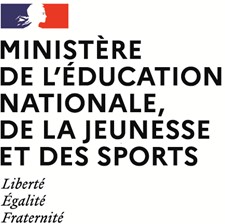 SESSION 2022____Section : SCIENCES INDUSTRIELLES DE L’INGÉNIEUR Option : INGÉNIERIE INFORMATIQUEDurée : 5 heures____Calculatrice autorisée selon les modalités de la circulaire du 17 juin 2021 publiée au BOEN du 29 juillet 2021.L’usage de tout ouvrage de référence, de tout dictionnaire et de tout autre matériel électronique est rigoureusement interdit.Si vous repérez ce qui vous semble être une erreur d’énoncé, vous devez le signaler très lisiblement sur votre copie, en proposer la correction et poursuivre l’épreuve en conséquence. De même, si cela vous conduit à formuler une ou plusieurs hypothèses, vous devez la (ou les) mentionner explicitement.NB : Conformément au principe d’anonymat, votre copie ne doit comporter aucun signe distinctif, tel que nom, signature, origine, etc. Si le travail qui vous est demandé consiste notamment en la rédaction d’un projet ou d’une note, vous devrez impérativement vous abstenir de la signer ou de l’identifier.Tournez la page S.V.P.COMPOSITION DU SUJETSUJET :Avertissement	Page 3Partie 1 : Mise en situation et contexte de l’étude	Page 4Partie 2 : Architecture matérielle de l’hexapode	Page 7Partie 3 : Architecture logicielle de l’hexapode	Page 12Partie 4 : Création du serveur Web	Page 19Partie 5 : Pilotage de l’hexapode	Page 22Partie 6 : Création et exploitation d’une base de données	Page 27Partie 7 : Interface de gestion de la base de données	Page 30Synthèse sur l’étude – Conclusion générale	Page 31DOCUMENTS :DOCUMENTS TECHNIQUES (DT1 à DT12) :Documents relatifs au support de l'étude	Page 32DOCUMENTS RÉPONSES (DR1 à DR11) :Documents à compléter et à rendre par le candidat	Page 47Le sujet comporte sept parties. Bien que les parties soient indépendantes, il est tout de même préférable de traiter le sujet en tenant compte de la chronologie proposée.Toutes les réponses devront être détaillées sur la copie et les résultats encadrés ou soulignés. Préciser les unités des résultats.Tous les documents réponses, complétés ou non, sont à rendre avec les copies.INFORMATION AUX CANDIDATSVous trouverez ci-aprés les codes nécessaires vous permettant de compléter les rubriquesfigurant en en-téte de votre copieCes codes doivent étre reportés sur chacune des copies que vous remettrez.¥• Concours externe du CAPET de l’enseignement public :Concours	Section/option	Epreuve	Matiére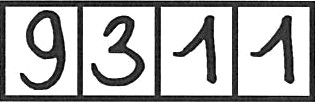 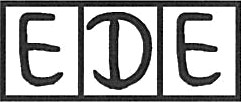 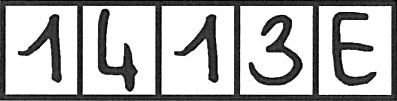 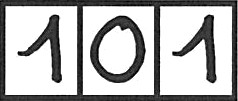 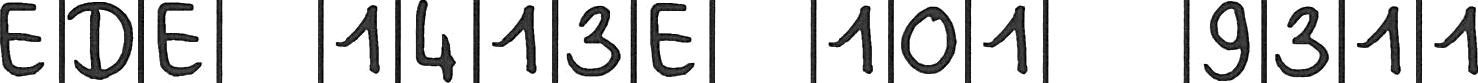 ¥• Concours externe du CAFEP/CAPET de I’enseignement privéConcours	Section/option	Epreuve	Matiére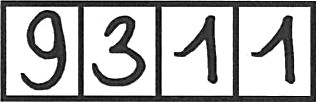 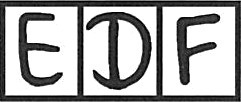 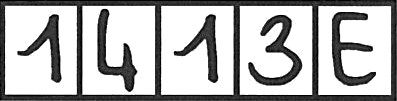 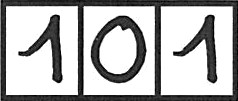 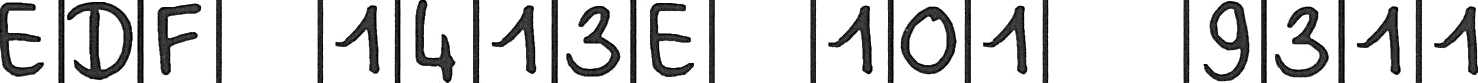 ¥• Troisiéme concours externe du CAPET de I’enseignement public :Concours	Section/option	Epreuve	Matiére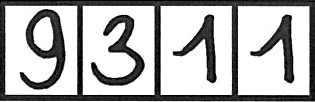 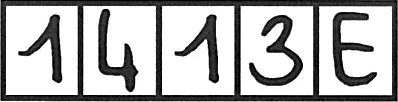 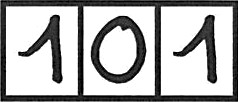 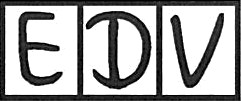 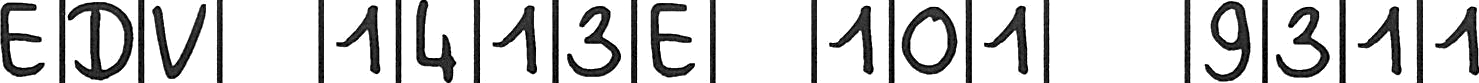 Projet de surveillance d’un site industrielEDE NUM 1AVERTISSEMENT :Quel que soit le langage utilisé dans le questionnement, la syntaxe retenue pour l’écriture des fonctions (ou des méthodes) et pour la définition des variables (ou des objets) est basée sur la notation lower Camel Case (casse du chameau avec le premier mot débutant par une minuscule).La définition des classes utilise la notation Upper Camel Case (casse du chameau avec le premier mot débutant par une majuscule).Page 3Tournez la page S.V.P.Mise en situation et contexte de l’étude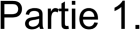 Objectif :	S’approprier le contexte de l’étude et l’importance de la mise en place d’unesurveillance du site de Malakoff.Réseau de chauffage urbain Centre Loire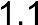 Le réseau de chaleur Centre Loire s’inscrit dans la politique de transition énergétique de Nantes Métropole et son Plan Climat Air Énergie Territorial, avec pour objectif de réduire de 50 % les émissions de CO2 par habitant d’ici 2030 et d’atteindre 50 % d’énergies renouvelables locales pour les besoins du territoire d’ici 2050.ERENA, filiale d’Engie Réseaux, Groupe ENGIE, a été choisie par Nantes Métropole pour la Délégation de Service Public du réseau de chaleur « Centre Loire » pour une durée de 20 ans. Un réseau de chauffage urbain, également appelé réseau de chaleur, est un chauffage central à l’échelle d’une ville. Il permet d’alimenter des bâtiments (privés, publics, industriels) en chauffage, en eau chaude sanitaire ou en process (pour l’industrie : vapeur, eau surchauffée, …).Le réseau de chauffage urbain est généralement un réseau public, qui transporte la chaleur sous forme d’eau chaude ou de vapeur dans des canalisations enterrées, comme les réseaux électriques et gaziers. Les clients se raccordent à ce réseau pour s’approvisionner en chaleur.Cette chaleur est produite dans des installations (unités de production de chaleur ou encore chaufferies) de très grande puissance, gérées de façon industrielle avec la meilleure maîtrise possible de la combustion et des rejets dans l’atmosphère.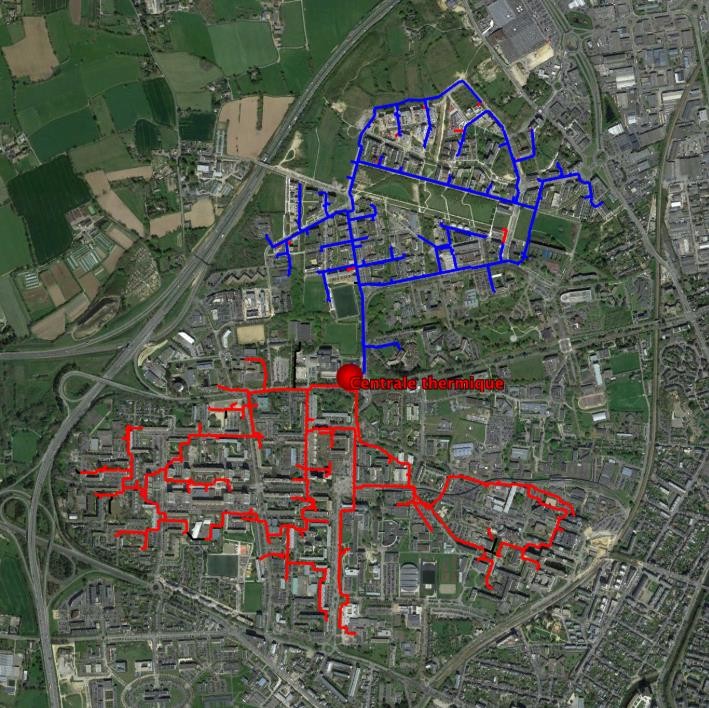 ERENA a réalisé l’extension du réseau sur près de 68 km et la construction de deux chaufferies bois avec appoint gaz pour disposer ainsi d’un bouquet énergétique constitué à 84 % par des énergies locales et renouvelables (35000 tonnes de CO2 évitées par an).Avec 85 km de réseau à terme, Centre Loire deviendra l’un des plus importants réseaux de chaleur de France (figure 1).La chaufferie bois de Malakoff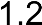 La chaufferie (figure 2) a trois sources d'énergie : d'une part, l'usine d'incinération des déchets de la Prairie-de-Mauves, d’une puissance de 30 mégawatts ; d'autre part, deux chaudières à bois, de 15 mégawatts chacune. Enfin, il y a aussi des chaudières d'appoint à gaz, en cas de froid vif, ou en cas de panne.Figure 1 : Plan du réseau de chaleurPour amener les copeaux de bois à la chaudière, un tapis roulant mû par une vis sans fin d’une longueur de 15 m est utilisé. L’état de cette vis doit être vérifié en période estivale, lorsqu’il n’y a plus aucun copeau de bois à acheminer. Pour ce faire, huit regards ont été prévus mais leur accès reste difficile car l’environnement est particulièrement exigu. La chaufferie prévoit de s’équiper de robots pour obtenir un visuel sur chaque regard.Robot ArIA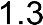 Pilgrim Technology est un spécialiste et acteur référent de l’inspection industrielle. Il fabrique des drones et des robots afin de répondre aux problématiques spécifiques de ses clients.ArIA (figure 3) est un robot agile, capable de se déplacer dans les espaces difficiles d’accès en se faufilant par exemple sous les tuyaux ou en enjambant des obstacles.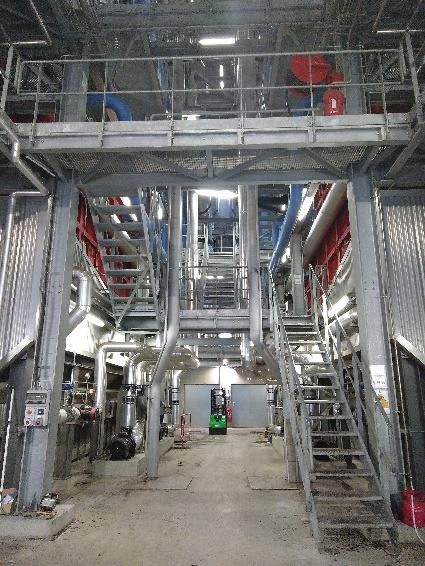 Figure 2 : Chaufferie deMalakoffIl dispose d’une caméra de surveillance et il peut embarquer en option une série de capteurs (distance, gaz, présence, laser) et d’autres types de caméras (thermique, stéréoscopique).Dans sa version de base, il dispose de deux modes de déplacement. Un mode principal disponible à partir d’une interface Web et un mode secours réalisé à l’aide d’un simple joystick. Dans le mode principal un retour caméra permet à l’opérateur de situer le robot dans son environnement immédiat et permet son pilotage. En cas de défaillance du réseau informatique, l’opérateur peut à tout moment reprendre le contrôle sur les déplacements d’ArIA grâce au mode de secours.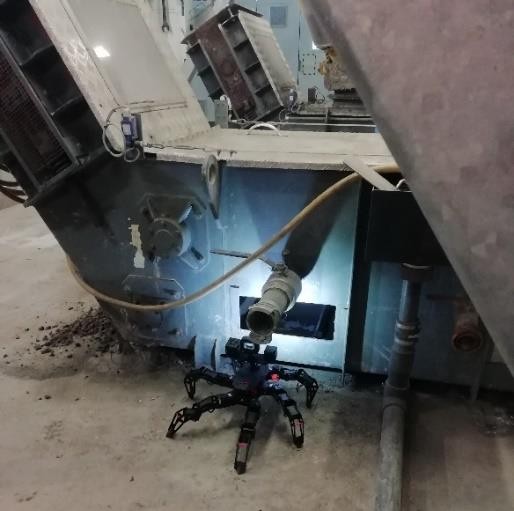 Inspection des regards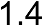 A l’intérieur de la chaufferie, ArIA doit se positionner devant chacun des huit regards afin de fournir un visuel sur l’état de la vis d’entrainement. Compte tenu de la situation, les regards sont difficilement identifiables entre eux. Un code-barres de type EAN8 (figure 4), placé à proximité de chaque regard, permet à l’opérateur d’identifier sans ambiguïté chaque lieu grâce à l’interprétation de ce dernier.Création des codes-barres de type EAN8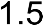 Un code-barres de type EAN8 se compose de sept données numériques utiles suivies d’une clé de contrôle sur un seul chiffre. Les sept données utiles du code-barres sont générées de la manière suivante :Figure 3 : Robot ArIA devantun regardles deux premiers chiffres servent à l’identification du site. Ce nombre est compris entre 0 et 99 inclus ;les deux suivants sont réservés au numéro de l’entrepôt. Ce nombre est compris entre 0 et 20 inclus ;les trois d’après permettent l’identification d’un lieu et en particulier d’un regard en commençant à 100. Ce nombre est compris entre 100 et 200 inclus.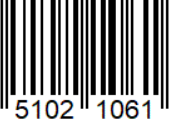 Figure 4 : Code-barresEAN8Exemple :Le site de Malakoff possède le numéro 51.La surveillance est réalisée dans le second entrepôt (02).Les regards sont identifiés de 100 à 107 inclus.Ainsi le code-barres EAN 8, de valeur 5102106, associé à sa clé de contrôle de valeur 1, identifie de manière unique le regard 106 du second entrepôt du site de Malakoff.Diagramme de cas d’utilisation et diagramme partiel des exigences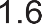 Le diagramme de cas d’utilisation de la figure 5 reprend les principaux points énoncés.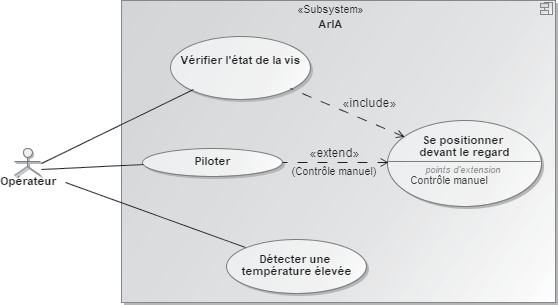 Figure 5 : Diagramme de cas d’utilisationLe document technique DT1 présente le diagramme partiel des exigences.Contexte de l’étude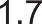 Pour la gestion de sa sécurité, l’usine de Malakoff envisage l’achat d’un à trois robots ArIA. Cinq employés ayant suivi une formation spécifique, nommés Opérateurs, seront qualifiés pour procéder aux inspections des différents lieux et en particulier des huit regards identifiés de 100 à 107.L’opérateur est donc un employé qualifié muni d’un poste de travail composé d’un ordinateur portable ou d’une tablette.Architecture matérielle de l’hexapode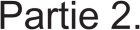 Objectif :	Réalisation de l’exigence 1.1.1 : Appréhender la composition matérielle del’hexapode d’un point de vue motorisation.Présentation générale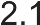 Afin de développer le robot ArIA le plus rapidement possible et ainsi minimiser le temps de mise sur le marché, la société Pilgrim Technology s’est basée sur une structure de robot Open Source, le PhantomX Hexapod MK-III Metal proposée par la société Trossen Robotics. Les deux robots sont présentés sur la figure 6.Bien que le principe de l’Hexapode soit conservé, une partie conséquente de la mise au point de l’ArIA réside dans l’adaptation du robot initial aux besoins spécifiques des missions de surveillance. Pour cela, des éléments supplémentaires ont été intégrés au robot, afin de l’adapter aux missions de surveillance, entrainant de facto une augmentation significative de son encombrement et des besoins de programmation et de pilotage.Cette augmentation des besoins de programmation et de pilotage a entrainé, entre autres, le remplacement de la carte de pilotage initiale de type Arduino (carte Arbotix) par une carte permettant de supporter un OS embarqué de type Linux. Le choix définitif s’est porté sur une carte NVidia Jetson TX1, cependant une carte de type Raspberry Pi 3 sous Raspbian est suffisante dans la plupart des utilisations et c’est sur cette dernière que la solution proposée est développée.Partie Hardware – Architecture matérielle de l’hexapode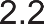 Chaque patte est constituée de trois servo-moteurs. L’ensemble comporte six pattes. Les dix-huit servo-moteurs de type Dynamixel sont fabriqués par la société Robotis.Les servo-moteurs Dynamixel diffèrent des servo-moteurs plus traditionnels à commande analogique car ils disposent d’une commande totalement numérique, ce qui fait d’eux des smartservos. Le principe de base est d’associer à chaque servo-moteur, un identifiant unique (ID) et d’émettre vers ce dernier à l’aide d’une trame qui lui est destinée les ordres à respecter.Les servo-moteurs utilisés sur le PhantomX sont issus d’une série mono-tour dont le débattement maximal est de 300 degrés. Les ordres sont donnés sur 10 bits.La position centrale est très simplement repérable par la sérigraphie utilisée sur le servo-moteur et deux traits positionnés en face l’un de l’autre indiquent cette position. Elle correspond à une commande en position de valeur 512. Le servo-moteur est alors en position absolue 150°.Le document technique DT2 complète la présentation de ces servo-moteurs et présente le protocole de communication utilisé.Organisation générale du robot et spécification des termes utilisés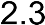 Afin de s’affranchir des termes « droite et gauche », parfois ambigus dans ce contexte, il est préférable d’utiliser un vocabulaire issu du champ maritime. Ainsi, dans toute la suite, les termes tribord et bâbord seront utilisés en lieu et place de droite et gauche et les termes proue et poupe en lieu et place d’avant et arrière (même si ces derniers sont beaucoup moins ambigus compte tenu du caractère asymétrique du robot sur cet aspect).Rappel :Tribord : Côté droit quand on regarde vers l’avant d’un navireBâbord : Côté gauche quand on regarde vers l’avant d’un navire.Proue : Avant d’un navirePoupe : Arrière d’un navireLa figure 7, issue de la documentation de Trossen Robotics, reprend ces termes dans le contexte de ce robot et présente les différents numéros d’identifiants utilisés pour les dix-huit servo- moteurs équipant l’hexapode.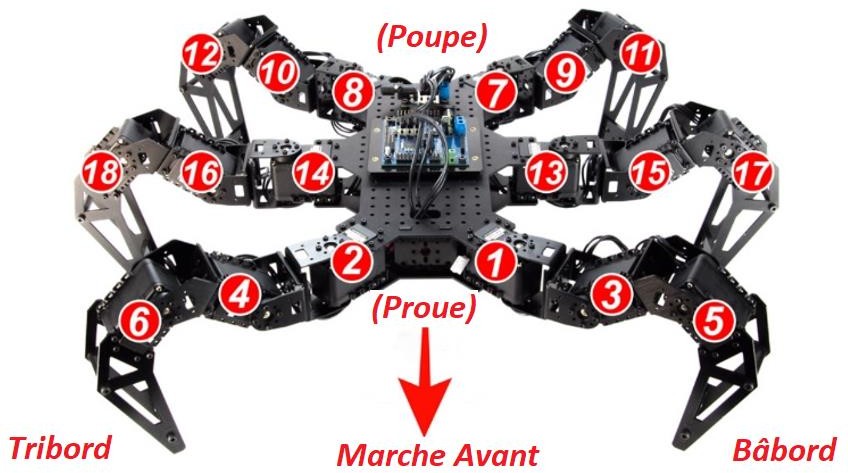 Figure 7 : Terminologie employée et organisation des servo-moteursSur le robot, chacune des six pattes est constituée de trois servo-moteurs, nommés respectivement Coxa (Hanche), Fémur et Tibia comme indiqué sur la figure 8 qui reprend l’organisation retenue sur une patte bâbord.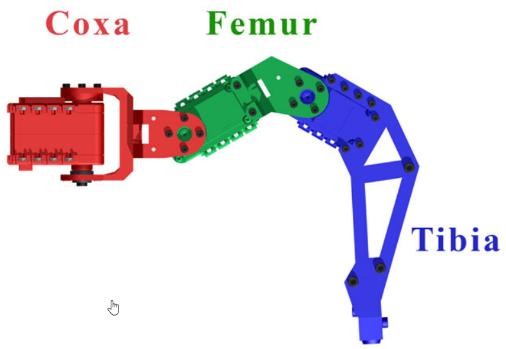 Pour la suite, la patte, dénommée patteBabordProue, constituée des servo-moteurs d’IDentifiants 1, 3 et 5 est prise comme patte de référence.Servo moteur d’ID 1 : Coxa Bâbord ProueServo moteur d’ID 3 : Fémur Bâbord ProueServo moteur d’ID 5 : Tibia Bâbord ProueParamétrage des IDentifiants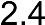 Figure 8 : Présentation desarticulations d’une patteLes servo-moteurs, fabriqués en usine sont livrés avec l’ID 1. Il faut ainsi modifier ces derniers pour les identifier définitivement suivant la représentation de la figure 7 avant toute installation sur le robot, car ces opérations s’avèrent nettement plus complexes par la suite du fait de la difficulté d’accéder aux connecteurs.Il existe actuellement deux protocoles de communication différents, nommés respectivement Protocole 1 et Protocole 2, développés par la société Robotis pour les servo-moteurs de type Dynamixel.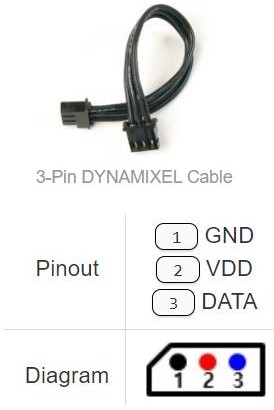 Les servo-moteurs retenus utilisent le Protocole 1. Sur ce dernier la vitesse de transmission par défaut est de 1 000 000 bps (bits par seconde) et la communication utilise un câble en nappe asymétrique à 3 fils (figure 9).Nous allons nous intéresser à la patte de référence et reprogrammer deux des trois servo-moteurs avec respectivement les IDentifiants 3 et 5.Figure 9 : Câble et connecteurLa société Robotis fournit un logiciel spécialisé dénommé Dynamixel Wizard 2.0, disponible sous Windows et sous Linux. Deux copies d’écran sont présentées sur le document technique DT3. Les trames affichées dans la partie basse de chaque copie d’écran sont celles relatives à la zone en surbrillance (respectivement la trame émise à 16:35:59.077 et celle reçue à 16:36:35.285).On fait désormais l’hypothèse que les IDentifiants de chacun des dix-huit servo-moteurs constituant les six pattes du robot sont correctement positionnés et correspondent à la description imposée sur la figure 8.Principe du chainage des servo-moteurs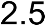 La mise en place des servo-moteurs repose sur le principe du Daisy-Chain, c’est à dire un câblage en chainage. (Un connecteur arrive jusqu’au servo-moteur d’indice i et repart vers un servo-moteur d’indice j).Le principe est résumé sur le schéma de la figure 10, aisément disponible sur Internet.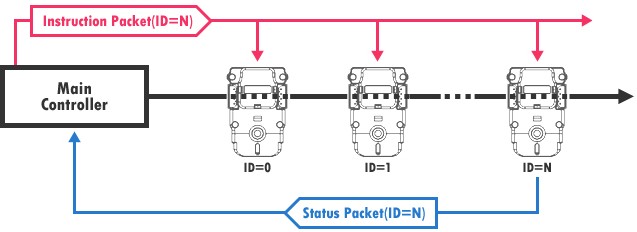 Figure 10 : Chainage des servo-moteursLe choix technologique de réalisation de l’hexapode est un chainage par bloc de trois servo- moteurs, directement basé sur la description fonctionnelle des pattes du robot. Ainsi, la patte de référence composée des trois servo-moteurs d’IDentifiants respectifs 1, 3 et 5 est en Daisy Chain.L’utilisation de deux concentrateurs supplémentaires, associés à un convertisseur  U2D2  (figure 11) permet le chainage vers les six pattes à partir de la sortie USB de la carte Raspberry Pi 3.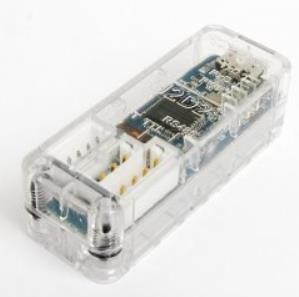 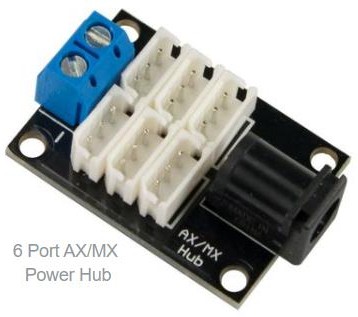 Figure 11 : Convertisseur U2D2 et concentrateur (Hub)Figure 12 : Trame sur le bus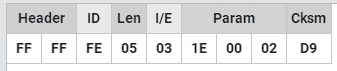 Question 12 :	Quelle est la durée de la trame émise ? Quel est le pourcentage 	d’informations utiles par rapport à la trame complète ?	Conclusion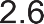 Architecture logicielle de l’hexapode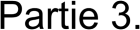 Objectif :	Réalisation de l’exigence 1.2 : Mettre en place l’architecture logicielle orientée objet permettant la gestion du pilotage de l’hexapode.Présentation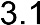 Le programme implanté dans la carte Raspberry Pi 3 est développé en utilisant le langage CPP (C++) et pour faciliter son évolution, suit une démarche Orienté Objet. Après une première réflexion, permettant la mise en place des premières briques logicielles, l’évolution du programme et la mise à jour de sa description UML sont réalisées de manière concourante.Les fonctionnalités élémentaires à réaliser sont :placer l’hexapode à l’équilibre en position de repos ;placer l’hexapode à l’équilibre en position de repos surélevée ;déplacer l’hexapode vers l’avant d’un pas élémentaire ;déplacer l’hexapode vers l’arrière d’un pas élémentaire ;déplacer l’hexapode vers tribord d’un pas élémentaire ;déplacer l’hexapode vers bâbord d’un pas élémentaire.Les procédures de vérification du fonctionnement à réaliser sont :vérifier la communication avec chaque servo-moteur en faisant clignoter la diode présente à l’arrière de chacun d’entre eux ;vérifier la commande de déplacement de chaque servo-moteur en réalisant une séquence de déplacement visible par un opérateur.Seules les deux premières fonctionnalités élémentaires et les deux procédures de vérification seront abordées dans le cadre de ce sujet.Préliminaire : Gestion du port série – Classe CDcGestionPortSerieStaticOnly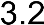 La carte Raspberry Pi 3 est directement reliée via un port USB au convertisseur U2D2. Ce dernier est vu comme un port série de nom /dev/ttyUSB0. La classe CDcGestionPortSerieStaticOnly gère toute la communication série et elle contient trois méthodes statiques différentes. Sa définition est proposée ci-dessous :class CDcGestionPortSerieStaticOnly { public :static int ouverturePortSerie (void);static void fermeturePortSerie (int serialPort);static void ecriturePortSerie (int serialPort, std::string msg );};La méthode ouverturePortSerie() ouvre le port /dev/ttyUSB0 et procède également, si l’ouverture est valide, à tout le paramétrage nécessaire de la communication série, c’est-à-dire à tous les réglages imposés par le protocole de communication bas niveau (8 bits de données, 1 bit de stop, pas de parité et 1 000 000 de bauds). Elle retourne dans ce cas un entier représentatif de ce port. Elle retourne -1 si l’ouverture, et donc in fine, le paramétrage, est impossible.Page 12La méthode principale de cette classe est la méthode ecriturePortSerie(). Elle attend la variable hPortSerie et le message à transmettre. Ce message est contenu dans un objet, instance de la classe std::string. Le code de cette méthode est donné ci-dessous.#include <thread>#include <unistd.h>void CDcGestionPortSerieStaticOnly::ecriturePortSerie (int serialPort, std::string msg) { for (int i=0; i < int(msg.size()); i++) {write(serialPort, &(msg[i]), sizeof(msg[i]));}this_thread::sleep_for(chrono::milliseconds(20));}Cette portion de code utilise la fonction en langage C, write() dont le prototype est reproduit ci- dessous :ssize_t write(int fd, const void *buf, size_t nbytes);Gestion des servo-moteurs – Classe CDJServo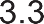 La classe CDJServo permet la gestion de chacun des servo-moteurs de l’hexapode. C’est la dernière classe qui doit rester dépendante du type de servo-moteur utilisé. Il est donc important de conserver en mémoire cette information lors de l’écriture des méthodes de cette classe. Le changement de motorisation pour s’adapter à des nouvelles contraintes, par exemple de couple moteur, exigera ainsi la réécriture de cette classe si le protocole de communication de haut niveau évolue (passage du protocole 1 au protocole 2 de communication) ou si des commandes de pilotage changent d’une série à l’autre.Cette classe est composée de quatre attributs privés et au minimum de trois méthodes publiques et d’une méthode privée ainsi que d’un constructeur inline qui doit renseigner les quatre attributs privés. Elle n’est pas destinée à devenir une classe mère et ne sera donc pas présente dans un héritage de classes. Sa description UML et son commentaire associé  sont  donnés sur  la figure 13.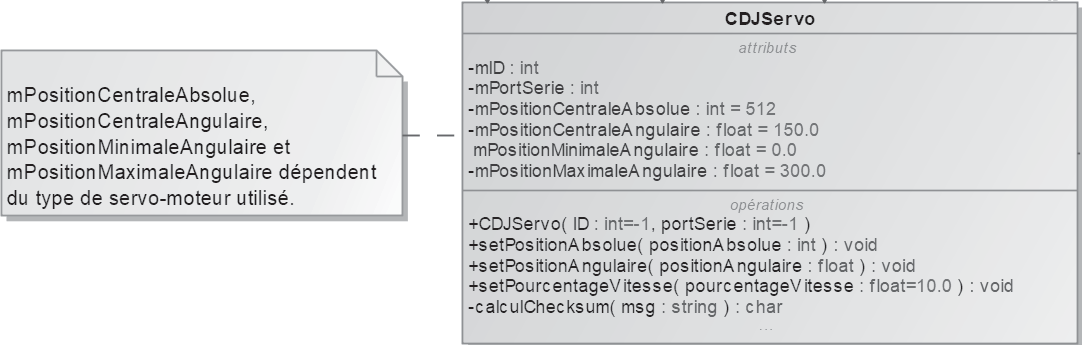 Page 13Tournez la page S.V.P.La méthode calculChecksum() doit permettre d’obtenir la même somme de contrôle que celle obtenue par le logiciel spécialisé de la société ROBOTIS. Elle requiert pour sa mise au point l’utilisation de la fonction template ci-dessous.#include <iostream>#include <bitset>template <typename T> std::string binary_repr (T value) {return std::bitset<sizeof(T)*8>(value).to_string();}Afin de mettre au point la méthode calculChecksum() de la classe CDJServo, cette dernière est transformée en fonction et elle est testée séparément par un programme minimal qui reprend l’exemple donné sur le document technique DT2.Le code de la fonction calculChecksum() et le code de la fonction principale permettant ce test sont donnés ci-dessous :char calculChecksum (std::string s) { unsigned char total = 0;cout << "longueur de la chaine : "<<s.size()<< endl; for (int i =0; i<int(s.size()); i++) {cout << "Caractère courant : "<< binary_repr(char(s[i])) << endl; total += char(s[i]);cout << "Somme courante : "<< binary_repr(total) << endl; cout << "Somme courante (entier) : " << int(total) << endl;}total=~total;cout << "Somme finale complémentée : "<< binary_repr(total) << endl; cout << "Somme finale complémentée (entier) : "<< int(total) << endl; return total;}int main (void) {std::string chaine = {0x01, 0x05, 0x03, 0x0C, 0x64, 0xAA};char checksum = calculChecksum(chaine);cout << "checksum : "<< binary_repr(checksum) << endl; return 0;}Page 14La méthode setPositionAbsolue() de la classe CDJServo permet de générer la trame nécessaire à la mise en position du servo-moteur. Elle est écrite en couche basse, c’est-à-dire que son écriture requiert la connaissance exacte du protocole de communication et du mot de commande nécessaire à la mise en position du servo-moteur. Elle utilise bien entendu la méthode calculChecksum() de cette même classe.La méthode setPositionAngulaire() est écrite en couche haute et permet la mise en position du servo-moteur à partir de l’appel de la méthode setPositionAbsolue(). Elle doit vérifier que la position angulaire reste dans les limites acceptables. Dans le cas contraire, le servo-moteur est positionné en position centrale. Les ordres sont codés sur 10 bits et le débattement est de 300 degrés. La valeur 512 correspond à la position centrale.Interface IDJVerification pour la classe CDJServo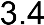 Pour permettre une vérification du bon fonctionnement de la motorisation de l’hexapode, la classe CDJServo implémente toutes les méthodes de la classe interface IDJVerification dont elle dérive.L’interface IDJVerification se compose uniquement des deux méthodes virtuelles pures publiques verificationIdentification() et verificationMouvement() qui n’attendent aucun argument et ne retournent aucun argument.L’implémentation de la méthode verificationMouvement() dans la classe CDJServo doit permettre la mise en rotation du servo-moteur sur un débattement de +20° et -20° autour de la position centrale. Ces angles sont suffisamment grands pour que le déplacement soit clairement visible par un opérateur et suffisamment petits pour ne pas risquer de détériorer le servo-moteur en le plaçant en butée. Pour que l’opérateur ait le temps de visualiser correctement le fonctionnement du servo-moteur, le cahier des charges impose que la méthode génère deux mouvements complets et une pause de 1 seconde entre chaque déplacement.Gestion des pattes – Classe CDJPatte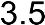 Chaque patte est composée de trois servo-moteurs comme représentée sur les figures 7 et 8. La classe CDJPatte reprend cette représentation physique et le diagramme UML de ces deux classes est représenté sur la figure 14.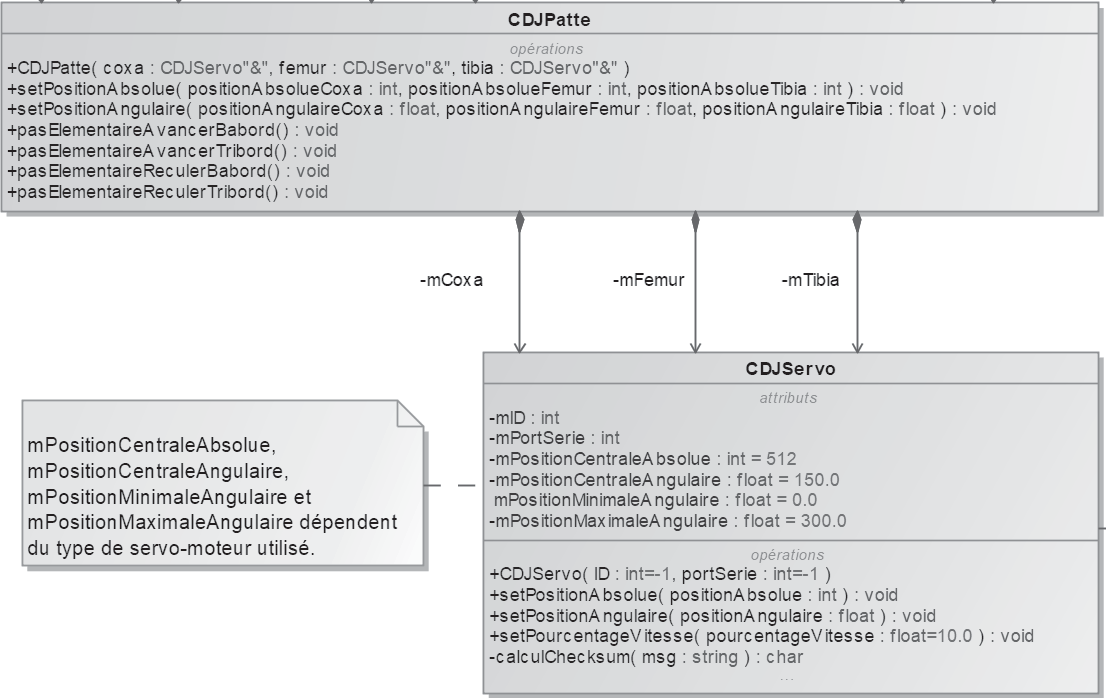 Le diagramme de séquence de la figure 15 présente le fonctionnement de la méthodesetPositionAbsolue() de la classe CDJPatte.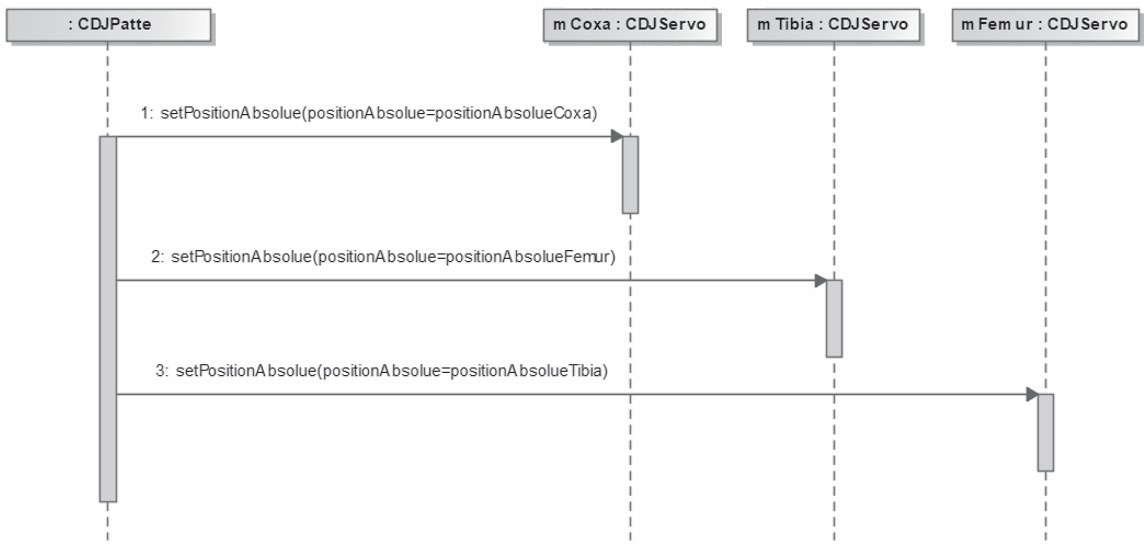 Figure 15 : Diagramme de séquence de la méthode setPositionAbsolue()de la classe CDJPatteClasse CDJPatte – Interface IDJVerification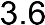 La classe CDJPatte implémente également la classe interface IDJVérification et redéfinit les deux méthodes virtuelles pures déjà présentées.La vérification du mouvement d’une patte consiste alors à vérifier le mouvement de toutes les articulations qui la composent dans l’ordre chronologique coxa, fémur et enfin tibia.Gestion de l’hexapode – Classe CDJHexapode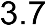 De la même manière que la classe CDJPatte, la classe CDJHexapode est directement inspirée de la représentation physique de l’hexapode. Un objet de la classe CDJHexapode sera donc constitué de six pattes et le même choix de passage par référence (copie à l’écriture) lors de la construction de l’objet est mis en place. Le diagramme UML limité à ces deux classes est présenté sur le document technique DT4.Un schéma cinématique inverse, non étudié, dans le cadre de ce sujet permet d’obtenir l’équilibre haut au repos de l’hexapode. Compte tenu de la disposition physique des servo-moteurs, toutes les valeurs angulaires obtenues sont différentes entre les pattes bâbord et les pattes tribord. On obtient ainsi dix-huit valeurs d’angles différentes pour cette position particulière.Nous allons nous intéresser uniquement à la mise en position des pattes centrales. Le tableau ci-dessous indique les valeurs des différents angles obtenus par la résolution des équations du schéma cinématique inverse pour une hauteur de 18,5 centimètres en tenant compte de la position centrale des servo-moteurs.Classe CDJHexapode – Interface IDJVerification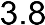 La classe CDJHexapode implémente elle aussi la classe interface IDJVérification et redéfinit les deux méthodes virtuelles pures déjà présentées.La procédure de vérification se fait en retournant l’hexapode pour le positionner sur le dos ou en le soulevant du sol. Elle consiste à vérifier le mouvement de toutes les articulations pour toutes les pattes. Elle fait appel à la procédure mise en place pour vérifier le fonctionnement d’une seule patte.Page 17Tournez la page S.V.P.Ouverture et conclusion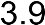 On souhaite empêcher la création de plusieurs objets, instances de la classe CDJHexapodedans tout le programme.Page 18Création du serveur Web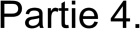 Objectif : Réalisation de l’exigence 1.4 : Mettre en place un serveur Web permettant la visualisation sur un simple navigateur du flux vidéo de la caméra embarquée sur l’hexapode.Présentation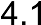 Afin que l’opérateur puisse visualiser l’état de la vis depuis les regards et de manière plus générale l’ensemble des lieux à surveiller lors d’une mission, le robot ArIA dispose d’une caméra embarquée directement montée sur le port spécifique de la carte Raspberry Pi 3.Le flux vidéo ainsi généré est destiné à être visualisé depuis une page Web qui contient également les commandes permettant de :démarrer l’affichage du flux vidéo ;stopper l’affichage du flux vidéo et le remplacer par une image par défaut ;obtenir une ou plusieurs photos et éventuellement les enregistrer sur le poste de travail par un simple clic droit.Une description sommaire du module est donnée sur le document technique DT5.Mise en œuvre de la caméra et obtention du flux vidéo – Serveur Web Secondaire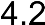 La mise en œuvre et l’arrêt de la caméra ainsi que toute la création et la gestion du flux vidéo est basée sur une solution libre nommée Mjpg Streamer. Cette solution permet de gérer automatiquement la création d’un serveur Web sur un port spécifique autorisant la prise et la diffusion d’images.L’intégration de la gestion de cette solution dans le robot est réalisée à partir de l’écriture d’une classe CDcGestionCameraStaticOnly composée uniquement de deux méthodes statiques. Chaque méthode déclenche un script. Le premier permet de démarrer le flux vidéo en allumant la caméra alors que le second permet d’arrêter ce flux en éteignant cette dernière.La classe avec ses deux méthodes inline est donnée ci-dessous :class CDcGestionCameraStaticOnly { public:static void cameraStart (void){ system ("sh cameraStart.sh");}static void cameraStop (void){ system ("sh cameraStop.sh");}};La méthode statique CDcGestionCameraStaticOnly::cameraStart() est mise en œuvre dès le lancement du programme de gestion de l’hexapode et un affichage des informations est renvoyé sur la console. Cet affichage est reproduit ci-dessous :MJPG Streamer Version.: 2.0Page 19Tournez la page S.V.P.i: fps.	5i: resolution	640 x 480i: camera parameters.............:Sharpness 0, Contrast 0, Brightness 50Saturation 0, ISO 0, Video Stabilisation No, Exposure compensation 0 Exposure Mode 'auto', AWB Mode 'auto', Image Effect 'none'Metering Mode 'average', Colour Effect Enabled No with U = 128, V = 128 Rotation 0, hflip No, vflip NoROI x 0.000000, y 0.000000, w 1.000000 h 1.000000o: www-folder-path.	/wwwo: HTTP TCP port.	8080o: username:password	disabledo: commands	enabedi: Starting Camera Encoder Buffer Size 81920Serveur Web principal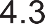 La carte Raspberry Pi 3 intègre également un serveur Apache. Ce serveur, différent de celui de la gestion du flux de la caméra, est le serveur principal. Il est destiné à accueillir la page Web principale de gestion de l’hexapode. Il doit également permettre la communication avec le serveur Web secondaire afin de récupérer et afficher le flux vidéo avant d’autoriser la sauvegarde d’images.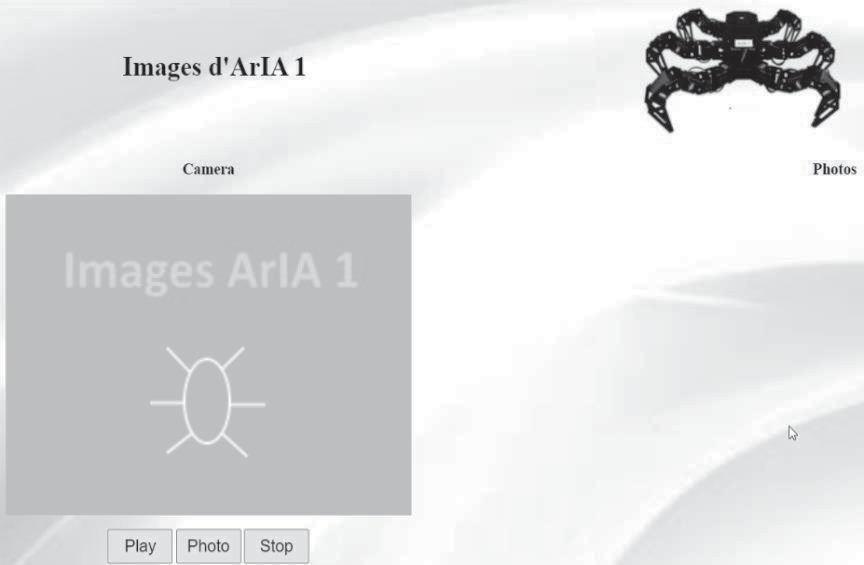 Page d’accueil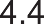 Le serveur Web principal héberge la page d’accueil dont une représentation est donnée sur la figure 16.Les fichiers partiels index.html et styleCam.css	sont	donnés respectivement sur les documents techniques DT6 et DT7.Figure 16 : Page Web d’accueilModification du fichier CSS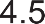 On souhaite que tous les éléments « enfants » de la balise « article » soient centrés verticalement dans leurs colonnes.Page 20On souhaite que l’image « enfant » de la balise « header » ait une largeur de 250 pixels.Question 36 :     Réaliser la mise en forme CSS de la balise « header ».	Afin que l’opérateur puisse visualiser cette page confortablement, aussi bien sur son écran d’ordinateur que sur sa tablette ou éventuellement son smartphone, les deux colonnes de la section doivent pouvoir se présenter l’une au-dessus de l’autre selon le type de média utilisé.Acquisition et traitement de l’image vidéo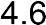 Le langage JavaScript est utilisé pour communiquer entre la page Web et le serveur du média caméra. Le script partiel codeSource.js est donné sur le document technique DT10.Dans le script, certaines variables sont précédées du mot clé « const » et d’autres du mot clé« let ».Question 39 :	Rappeler quelles sont les différences entre ces deux types de déclaration. La balise <img> repérée par l’id « idvideo » permet l’affichage du flux vidéo.Si le flux vidéo n’est pas affiché à l’écran, l’utilisateur ne doit pas pouvoir prendre de photo. Dans l’hypothèse où il appuierait tout de même sur la commande « Photo », un message situé dans une fenêtre popup doit l’informer que le flux vidéo n’est pas disponible.Question 41 :     Modifier, en conséquence, la fonction prendrePhoto().	Fonctionnement global des deux serveurs Web et conclusion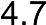 On suppose désormais que le serveur principal sur la Raspberry Pi 3 est à l’adresse 192.168.1.27. L’opérateur se connecte via un navigateur à cette adresse. Il commence donc par envoyer une requête http pour ouvrir le site Web. Il appuie sur les différents boutons disponibles pour activer le flux vidéo et sauver les photos qu’il désire conserver. Le serveur vidéo, dit serveur Secondaire se trouve à la même adresse.Page 21Tournez la page S.V.P.Pilotage de l’hexapode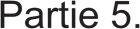 Objectif : Réalisation de l’exigence 1.3 : Mettre en place deux méthodes différentes de commandede l’hexapode afin de garantir une disponibilité maximale du système de pilotage.Présentation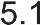 Afin de faire fonctionner le robot dans toutes les circonstances, deux solutions de pilotage de l’hexapode co-existent.Une première réalisée à partir d’une interface Web sur le serveur principal, une seconde basée sur l’utilisation d’un joystick. Chacune d’entre elles a un but différent.L’interface Web permet de piloter le robot si l’utilisateur est placé derrière son pupitre de commande. C’est la solution à privilégier.Le joystick permet de piloter le robot si l’utilisateur se trouve à proximité immédiate de ce dernier sans avoir nécessairement un retour caméra. Il permet également de reprendre la main sur le pilotage du robot en cas d’indisponibilité du réseau informatique.Interface de secours – Pilotage par joystick USB sans fil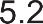 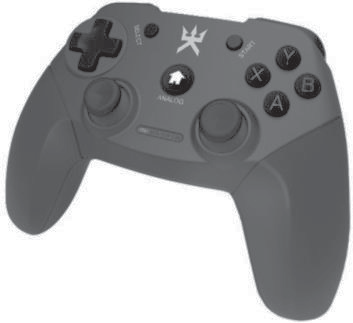 Un joystick USB (figure 17) est directement relié sur un des ports USB disponible de la carte Raspberry Pi 3 via un dongle de connexion sans fil. Ce joystick est vu par le système d’exploitation comme un fichier de nom /dev/input/js0.La classe CDcGestionJoystickStaticOnly gère l’ouverture et la fermeture du joystick. Elle est composée uniquement de deux méthodes statiques différentes. Sa définition est proposée ci-dessous :class CDcGestionJoystickStaticOnly { public :static int ouvertureJoystick (void);static void fermetureJoystick (int joystick);Figure 17 : Manette de pilotage};L’appui sur un bouton (ou le relâchement de ce dernier) ainsi que le déplacement des pads omnidirectionnels génèrent des évènements. Seuls sont pris en compte les événements de type bouton appuyé ou bouton relâché.Les évènements sont gérés par la classe CDcJoystickEvenement composée uniquement des méthodes publiques lectureEvenement() et getEvenement(). Cette classe ne possède qu’un seul attribut privé mEvenement de type structuré js_event. La totalité de la description de cette classe est donnée ci-dessous.class CDcJoystickEvenement {private :struct js_event mEvenement;public :struct js_event & getEvenement (void);Page 22int lectureEvenement(int joystick);};struct js_event & CDcJoystickEvenement::getEvenement (void){ return mEvenement;}int CDcJoystickEvenement::lectureEvenement(int joystick) { ssize_t bytes;bytes = read (joystick, this, sizeof(*this)); if (bytes == sizeof(*this))return 0;return -1;	/* Error, could not read full event. */}La définition de la structure js_event est rappelée ci-dessous :struct js_event { 	u32 time;	/* event timestamp in milliseconds */ 	s16 value;	/* value */ 	u8 type;	/* event type */ 	u8 number;	/* axis/button number */};La portion de code de la méthode lectureEvenement() utilise la fonction en langage C, read()dont le prototype est reproduit ci-dessous :ssize_t read(int fd, void *buf, size_t nbytes);Une boucle while est mise en place pour scruter en permanence les événements joystick et agir en conséquence. Cette dernière doit permettre de déclencher les différentes actions à réaliser suivant une structure de sélection de type switch.A chaque bouton est associée une action différente. Nous n’allons nous intéresser qu’aux actions de mise en position liées à l’équilibre de l’hexapode. Ces actions sont déclenchées par deux méthodes de la classe CDJHexapode.Interface principale – Pilotage par interface Web de l’hexapode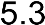 Le site sur le serveur Web principal est modifié afin de mettre en place l’interface de pilotage de l’hexapode.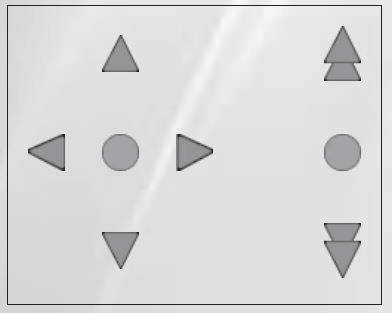 L’opérateur dispose ainsi de cinq boutons sur son interface Web dont la disposition est très voisine de celle du pad du joystick. Cet ensemble est associé à un groupe de trois boutons supplémentaires. Ils permettent de modifier la position d’équilibre du robot. L’interface de pilotage est présentée sur la figure 18.Communication des informations entre l’interface Web et le programme de gestion de l’hexapode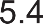 Figure 18 : Pad de pilotageLa méthode de communication retenue entre l’interface Web du serveur principal et le programme de gestion de l’hexapode est la mise en place d’une communication de type Client Serveur par socket. L’utilisation de cette solution doit ainsi permettre la communication d’informations unidirectionnelles entre la page Web via l’utilisation des langages Javascript et PHP et le programme principal de gestion de l’hexapode écrit en langage CPP. Les données transmises sont identiques à celles issues des appuis sur les boutons du joystick.Le principe de fonctionnement peut alors être décrit de la manière suivante :Le programme de gestion de l’hexapode écrit en CPP crée un serveur sur le port 50000 nommé serveurSocket50000. Il se met alors en attente des ordres émis par un client qui se connecterait à ce serveur.L’opérateur manipule les  boutons de  l’interface Web.   Le  client  PHP  se  connecte  auserveurSocket50000 pour transmettre l’information.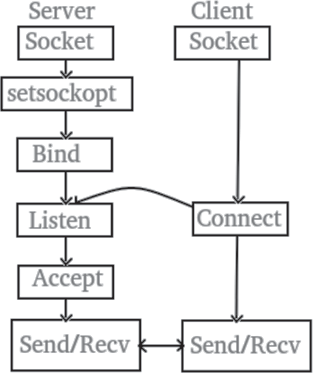 Le serveur prend en compte cette information en déclenchant la ou les méthodes adéquate(s) de la classe CDJHexapode puis se remet en attente.La figure 19 reprend le principe de cette communication.Fonctionnement côté Serveur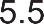 Du côté serveur, la création de cette solution met en place les lignes de code proposées ci-dessous :int serveurSocket50000, nouvelleSocket; char bufferReception[8192];struct sockaddr_in address; int addrlen = sizeof(address);Figure 19 : Modèle Client-Serveur et communication par socketserveurSocket50000 = socket(AF_INET, SOCK_STREAM, 0);address.sin_family = AF_INET; address.sin_addr.s_addr = INADDR_ANY;address.sin_port = htons (PORT);	// Avec PORT défini à 50000bind(serveurSocket50000, (struct sockaddr *)&address,sizeof(address));listen(serveurSocket50000, 5);Question 46 :	Quel est le rôle de la fonction bind() ?	Fonctionnement détaillé côté client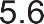 A chaque bouton disposé sur l’interface Web est associée une action différente. Pour cela, le fichier Javascript codeSource.js est modifié avec l’ajout de la prise en compte des appuis sur les différents boutons de l’interface.Nous n’allons nous intéresser qu’aux actions de mise en position liées à l’équilibre de l’hexapode et donc qu’aux appuis sur les boutons de la partie de droite de l’interface. Sur cette partie, le bouton Up est lié à la variable btnu et le bouton Stop est lié à la variable btns2. Cette partie de l’interface est représentée sur la figure 20.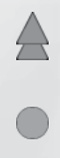 Pour chaque bouton, une fonction d’écoute est mise en place. Lors d’un appui sur un des boutons, la commande associée est créée. Elle consiste à déclencher la fonction cmd() avec la chaine de caractères associée à l’action demandée.//Commande upbtnu.addEventListener("click", function() {cmd("up");Figure 20 : Boutons Up et Stop});//Commande stopDroitebtns2.addEventListener("click", function() {cmd("stop");});La fonction cmd() par l’intermédiaire d’Ajax émet alors une requête POST en déclenchant le script cmdSocket.php sur le serveur principal hébergé par l’hexapode.function cmd(chCmd) {const chstring = "cmd="+chCmd;$.ajax({type : "post",url : "cmdSocket.php",data : chstring});}Le script cmdSocket.php émet enfin un message, via les sockets, à destination du serveur en CPP. Ce dernier, à l’écoute de ce type de message agit alors en conséquence en déclenchant la méthode adéquate de la classe CDJHexapode.Le tableau ci-dessous résume de manière macroscopique le fonctionnement de cette partie de l’interface et de l’effet souhaité sur l’hexapode.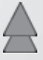 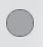 Conclusion sur les méthodes de pilotage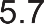 Création et exploitation d’une base de données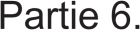 Objectif :	Réalisation des exigences 1.5 et 1.5.1 : Développer une base de données pour stocker les différentes informations des missions de surveillance.Présentation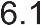 Afin d’estimer la plus-value qu’apporterait la conservation d’un historique des différentes missions des robots de surveillance, le site d’exploitation de Malakoff décide de créer et d’exploiter une base de données relative à tous les moyens d’inspection et de surveillance, sous la forme d’un prototype rapidement obtenu. Dans l’hypothèse où cette fonctionnalité s’avérerait réellement pertinente, une solution plus pérenne serait développée dans un second temps.Nous nous limitons donc ici à la partie relative à l’inspection des regards du site de Malakoff et nous n’utilisons volontairement que des outils de conception rapide.Le choix se porte sur un outil de conception libre et gratuit disponible sur le Web, Mocodo (http://www.mocodo.net/) et sur le gestionnaire de base de données DB Browser for SQLite, logiciel libre et Open Source (disponible sur tous les OS courants). L’ensemble sera réalisé sur une machine Linux équipée d’un OS Ubuntu.Installation de l’outil DB Browser for SQLite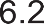 L’outil retenu n’est pas présent de manière native sur la machine Linux équipée de l’OS Ubuntu. Une recherche rapide permet cependant de déterminer qu’il est disponible dans un dépôt de fichiers.Dans un terminal, on tape successivement les trois lignes de commande ci-dessous :sudo add-apt-repository -y ppa:linuxgndu/sqlitebrowser sudo apt-get updatesudo apt-get install sqlitebrowser -yPour l’utilisation future de cet outil, il faut rendre accessible un complément qui n’est pas installé de manière native. Pour cela, nous avons besoin de télécharger un fichier supplémentaire et de le compiler.Ce fichier sera téléchargé dans le répertoire pourSQLite, sous-répertoire du répertoire courant.Le téléchargement est réalisé grâce à la commande wget. Le lien de téléchargement est https://www.sqlite.org/src/file/ext/misc/ et le fichier à télécharger se nomme fileio.c.Après quelques petites manipulations sur le fichier téléchargé, consistant principalement à régler des problèmes de codage de caractères et de suppression d’entête, ce dernier peut être compilé.Page 27Tournez la page S.V.P.La compilation requiert l’utilisation de la bibliothèque libsqlite3-dev qu’il faut désormais installer (disponible dans le même dépôt que celui qui contient les paquets relatifs à SQLite).La compilation se fait grâce à la commande suivante :gcc -g -fPIC -shared fileio.c -o fileio.soQuestion 55 :	Quel est le type de fichier créé par cette étape de compilation ?	Conception de la base de données - Schéma Entités - Associations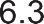 Le schéma Entités - Associations retenu se présente sous la forme présentée sur la figure 21.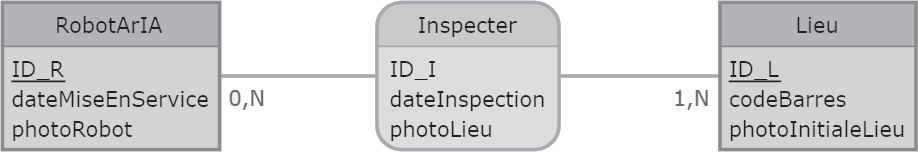 Figure 21 : Schéma Entités - AssociationsL’outil Mocodo permet d’obtenir directement les requêtes SQL permettant de générer les tables de la base de données sous plusieurs SGBD ; en particulier SQLite. Suivant le paramétrage, il est parfois nécessaire de modifier ces requêtes afin de s’adapter au contexte souhaité.Pour la création des tables, les contraintes suivantes sont mises en place :les clés primaires et étrangères sont représentées par des nombres entiers (INTEGER) ;o la clé primaire de la table INSPECTER est ID_I.le code-barres est représenté par un nombre entier (INTEGER) ;les photos sont stockées sous forme de fichiers BLOB ;les dates sont stockées sous forme de nombre « réel » (REAL) et elles seront gérées grâce au calendrier Julien.Les requêtes générées automatiquement sont reproduites sur le document réponse DR9.La base de données de nom malakoff.db est créée à partir de l’outil DB Browser for SQLite et on obtient ainsi les trois tables qui la composent. Ces tables seront renseignées au fur et à mesuredes mises en service des nouveaux matériels d’inspection, des lieux à inspecter et des missions réalisées.Exploitation de la table LIEU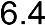 Dans un premier temps, les lieux à surveiller sont limités aux différents regards du site de Malakoff.Renseignement de la table ROBOTARIA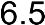 Le 14 Juin 2018, le premier robot ARIA (ID_R = 001) est mis en service sur le site mais aucune photo de lui n’est placée dans son enregistrement.Afin d’identifier plus facilement le robot, une photo de lui est prise et il est décidé de mettre à jour l’enregistrement précédent sans modifier la date d’enregistrement. Pour cela, la photo du robot est placée dans le répertoire courant sous le nom ARiA001.png.De plus, pour la manipulation des fichiers de type BLOB, nous ferons l’hypothèse que le modulefileio est préalablement chargé dans l’outil DB Browser.Exploitation de la table INSPECTER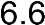 L’inspection de chaque regard est enregistrée dans la table INSPECTER. Chaque enregistrement consiste à noter le numéro du regard, l’identification du robot de surveillance et la date de la mission avec l’heure. La photo du regard n’est pas nécessaire à chaque enregistrement.Tournez la page S.V.P.Interface de gestion de la base de données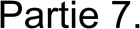 Objectif :	Réalisation des exigences 1.5.2 : Développer un premier programme en mode Console pour questionner la base de données.Une fois les requêtes validées, il apparait à l’usage que la gestion de la base de données doit être menée par un personnel qualifié en SQL, ce qui conduit inévitablement à des erreurs ou des oublis d’enregistrement en l’absence d’un programme simple de gestion de cette dernière.Un programme est réalisé en langage Python et seules quelques fonctions feront l’objet de cette étude. En particulier l’aspect graphique n’est pas traité. Nous ferons l’hypothèse que toutes les bibliothèques nécessaires sont correctement importées et en particulier que les trois imports ci- dessous sont réalisés.import sqlite3 # Import de la bibliothèque sqlite3from PIL import Image as imimport osOuverture de la base de données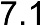 La fonction ouvertureBase(base) permet de charger la base de données malakoff.db dont le nom est passé en paramètre. Elle est donnée ci-dessous en langage Python et elle est adaptée aux deux environnements (Windows et Linux).def ouvertureBase (nomBase) :connexion = sqlite3.connect(nomBase) connexion.enable_load_extension(True)	# 1if os.name=="nt": # Test Windows ou Linux #print ("sous Windows")connexion.load_extension("fileio.dll")	# 2aelse :#print("sous Linux") connexion.load_extension("/home/XX/fileio.so")	# 2bconnexion.text_factory = strcurseur = connexion.cursor() # Création du manipulateur sur les tablesreturn curseurExécution d’une requête sur la base de données et affichage des résultats en mode Console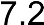 Le code en langage Python de la fonction executionRequeteSQL() est donnée ci-dessous :def executionRequeteSQL (curseur, requeteSQL) :# Exécution de la requête curseur.execute(requeteSQL)resultatRequete = curseur.fetchall()return resultatRequeteDans une première approche de l’exploitation de la base de données, on cherche à obtenir une seule photo à la fois. On peut par exemple souhaiter obtenir la photo d’un robot ou la photo d’un lieu. Les requêtes SQL dans cette partie ne doivent ainsi renvoyer qu’une seule photo qui sera stockée dans une image temporaire nommée ‘imageTEMP.png’. Nous allons chercher à écrire le code de la fonction affichageModeConsolePhotoUnique().Le code préparatoire à l’appel de cette fonction dans le cas de l’affichage du Robot Aria d’Identifiant 001 est le suivant :# Suppression du fichier temporaire et appel de la fonction pour afficher le fichier # imageTEMP.png s'il existe.if os.path.exists('imageTEMP.png'): os.remove('imageTEMP.png')requeteSQL="SELECT writefile('imageTEMP.png',photoRobot) FROM ROBOTARIA WHERE ID_R = 001;"resultatRequete = executionRequeteSQL(curseur, requeteSQL) affichageModeConsolePhotoUnique('imageTEMP.png')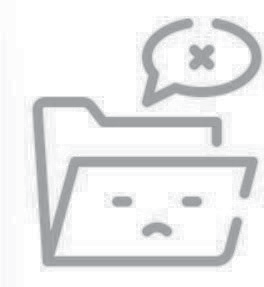 Conclusion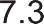 Synthèse sur l’étude – Conclusion généraleEDE NUM 1DOSSIER TECHNIQUEPage 32Tournez la page S.V.P.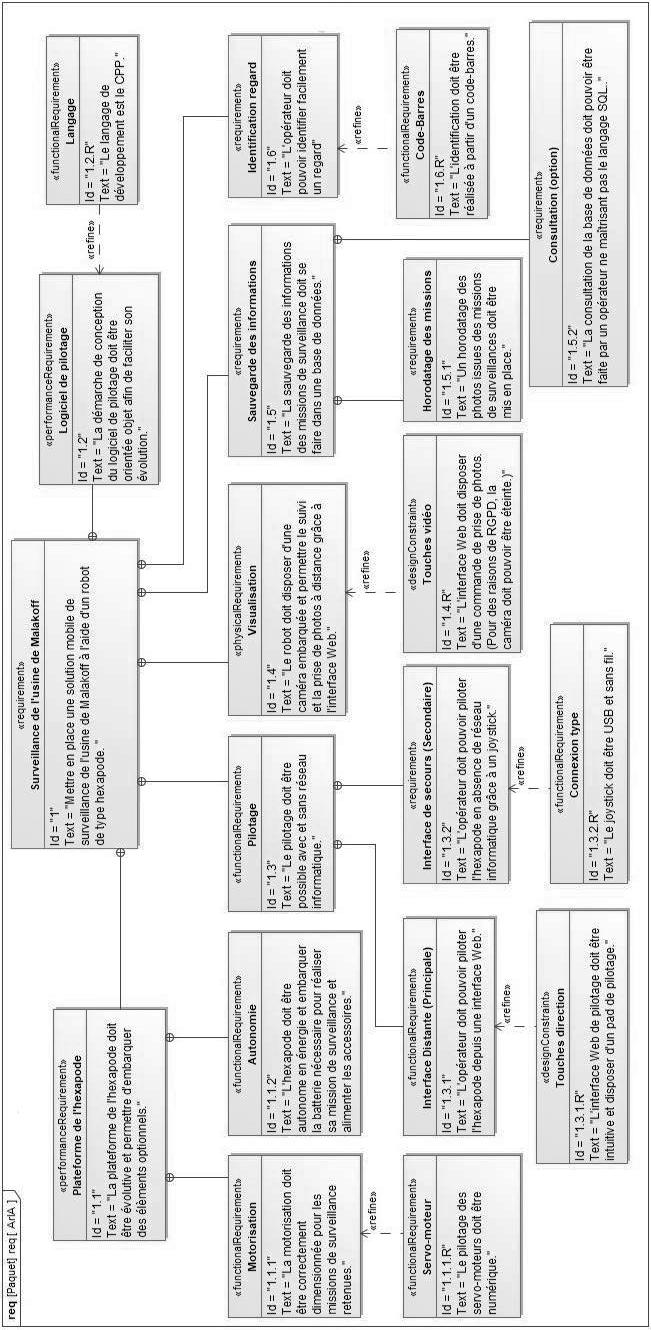 SpecificationDYNAMIXEL is a robot exclusive smart actuator with fully integrated DC Motor + Reduction Gearhead + Controller + Driver + Network in one DC servo module.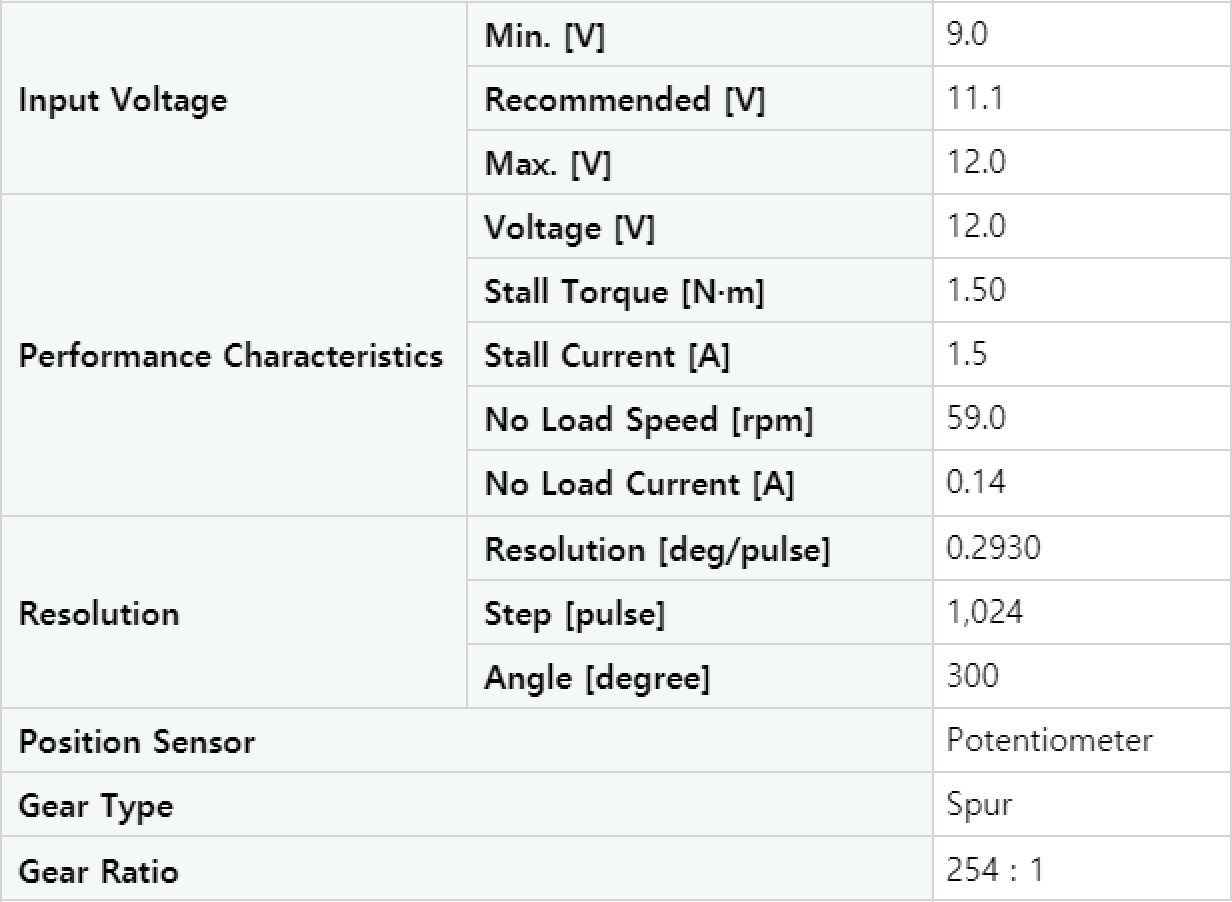 Compatible ProductsController : CM-5, CM-510, CM530, CM-700, OpenCM9.04(+ OpenCM485 Expansion Board), OpenCRInterface : USB2Dynamixel, U2D2Factory Default SettingsID : 1Baud Rate : 1Mbps(User can change various settings including ID and baud rate according to environment.)Tournez la page S.V.P.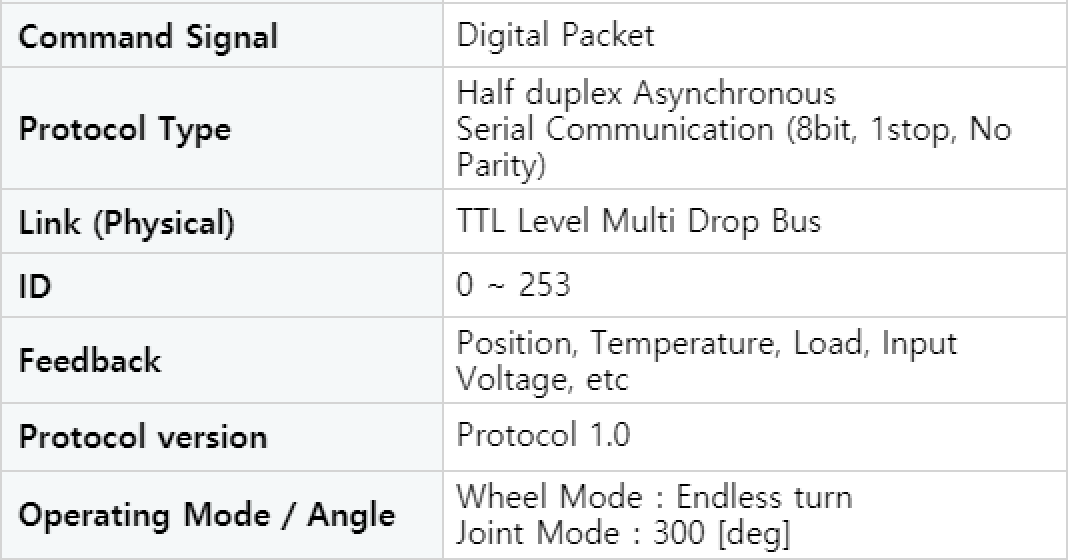 PacketMain Controller and DYNAMIXEL communicate each other by sending and receiving data called Packet. Packet has two kinds: Instruction Packet, which Main Controller sends to control DYNAMIXEL, and Status Packet, which DYNAMIXEL responses to Main Controller.IDID is a specific number for distinction of each DYNAMIXEL when several DYNAMIXEL's are linked to one bus. By giving IDs to Instruction and Status Packets, Main Controller can control only DYNAMIXEL that you want to controlProtocolDYNAMIXEL does the Asynchronous Serial Communication with 8 bit, 1 Stop bit, and None Parity.If DYNAMIXEL with the same ID is connected, packet will collide and network problem will occur. Thus, set ID as such that there is no DYNAMIXEL with the same ID.ID of DYNAMIXEL is changeable. For this change, please refer to Changing IDs of DYNAMIXEL.The factory default setting ID is 1.Communication OverviewTo control DYNAMIXEL, communication should be established according to the protocol of DYNAMIXEL. DYNAMIXEL is driven by receiving binary data.Instruction PacketInstruction Packet is the command data sent to the Device.Packet IDThe field that indicates the ID of the Device that should receive the Instruction Packet and process itRange : 0 ~ 253 (0x00 ~ 0xFD), which is a total of 254 numbers that can be used.Broadcast ID : 254 (0xFE), which makes all connected devices execute the Instruction Packet.LengthThe length of the Packet (Instruction, Parameter, Checksum fields). Length = number of Parameters + 2.InstructionThe field that defines the type of instruction.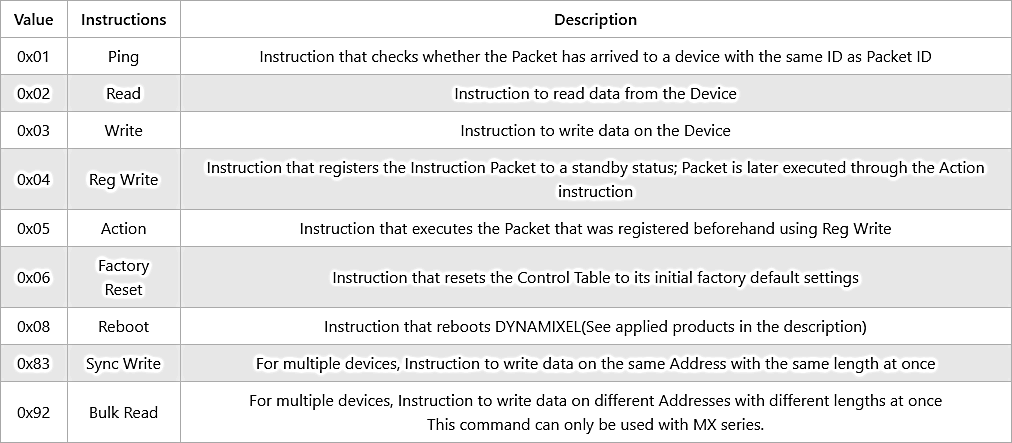 ParametersParameters are used when additional data is required for an instruction.Instruction ChecksumIt is used to check if packet is damaged during communication. Instruction Checksum is calculated according to the following formula.Instruction Checksum = ~( ID + Length + Instruction + Parameter1 + ... + ParameterN )Where “~” is the Binary Ones Complement operator. When the calculation result of the parenthesis in the above formula is larger than 255 (0xFF), use only lower bytes.For example, when you want to use below Instruction Packet,ID=1 [0x01], Length=5 [0x05], Instruction=3 [0x03], Parameter1=12 [0x0C], Parameter2=100 [0x64], Parameter3=170 [0xAA]Checksum = ~ ( ID + Length + Instruction + Parameter1 + ... + Parameter3 ) = ~ [ 0x01 + 0x05 + 0x03 + 0x0C + 0x64 + 0xAA ] = ~ [ 0x123 ]// Only the lower byte 0x23 executes the Not operation  0xDCThus, Instruction Packet should be 0xFF, 0xFF, 0x01, 0x05, 0x03, 0x0C, 0x64, 0xAA, 0xDC.Tournez la page S.V.P.Logiciel Dynamixel Wizard 2.0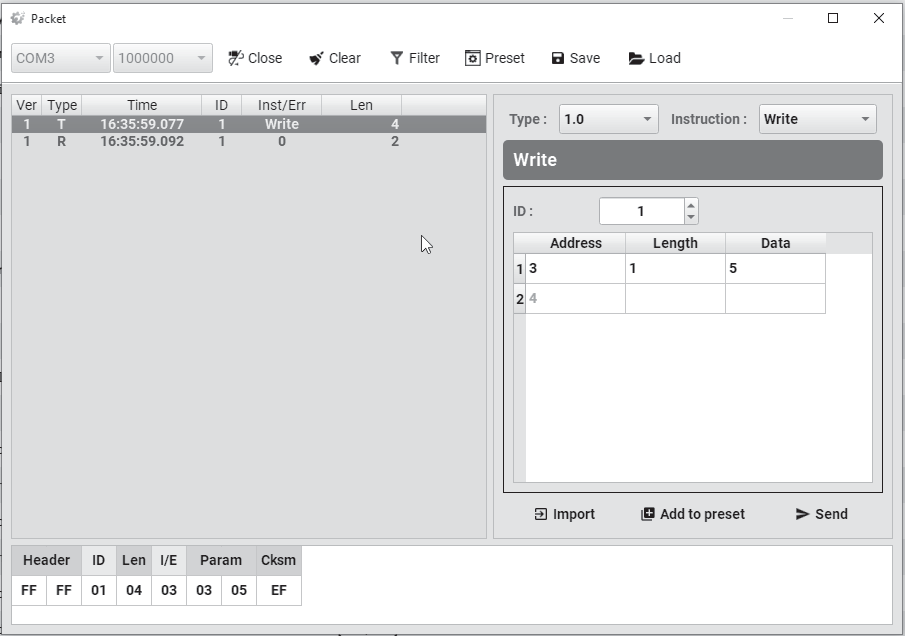 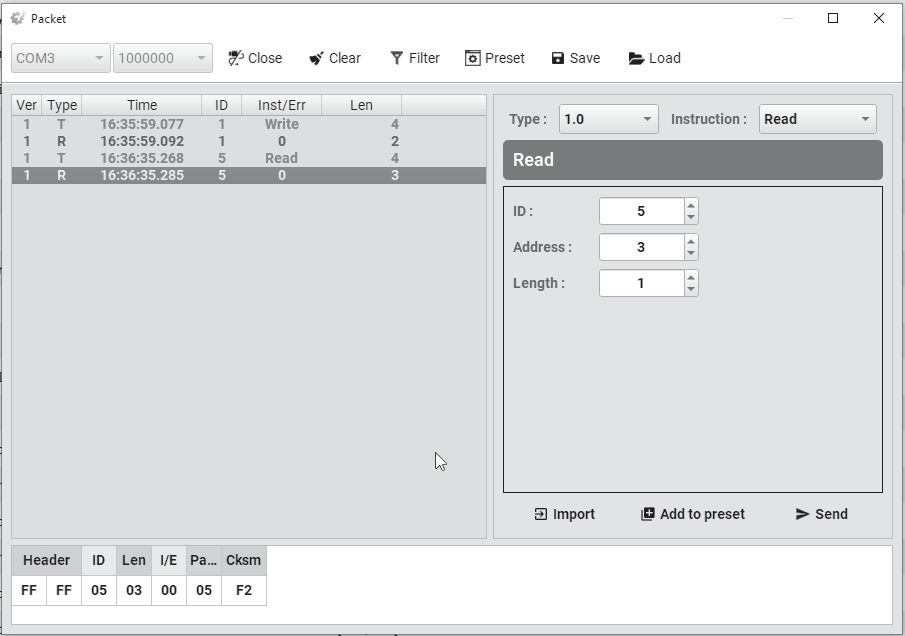 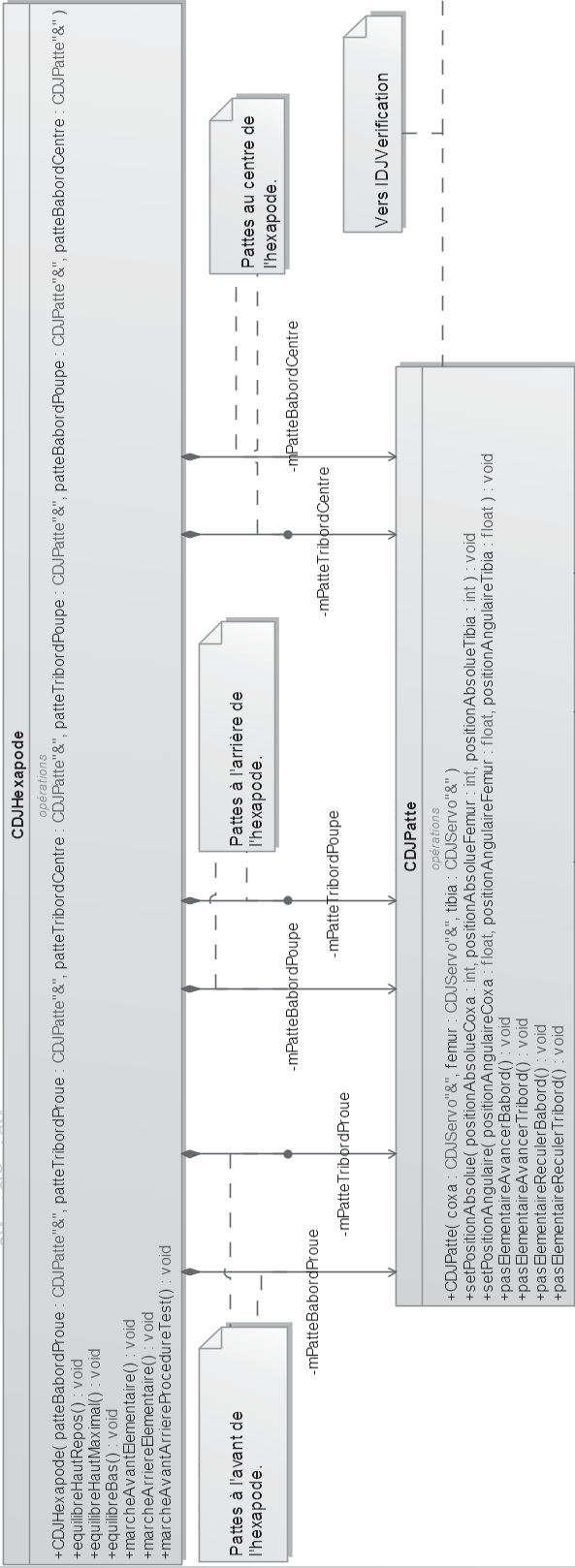 Tournez la page S.V.P.Le module caméra haute définition (HD) de carte la Raspberry Pi 3 est à canal unique, 8 mégapixels et prend en charge l'interface de bus CSI-2.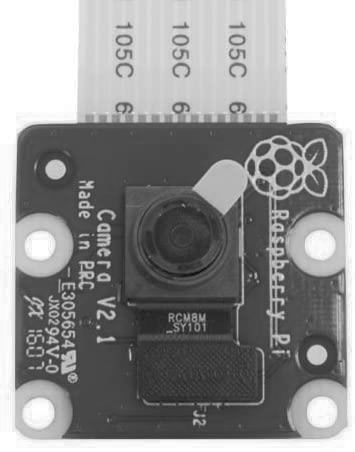 Il est doté d'une capture de fréquence d'image maximale de 30 images par seconde. Il utilise le capteur d'image IMX219PQ de Sony, qui offre une imagerie vidéo haute vitesse et une haute sensibilité. Il offre également une réduction de la contamination de l'image, telle que le bruit de motif fixe et les taches.Caractéristiques et avantagesCâble en nappe 15 broches.Résolution d'image fixe de 3280 x 2464 pixels.Détection automatique de luminance 50 / 60 Hz.Etalonnage automatique du niveau noir.Commande d'exposition automatique, balance des blancs et filtre de bande.Haute capacité de données.Images de haute qualité.Plage de températures d'utilisation comprise entre -20 et 60 °C.Prise en charge des formats 1080p30, 720p60 et VGA90 (640x480p90).<body><header class="titre"><h1>Images d'ArIA 1</h1><img src="images/ArIA.png" alt="Robot ArIA"></header><section><article><h1>Camera</h1><img id="idvideo" alt="la vidéo" src="images/accueil.png"><p><input type="button" id="btnPlay" value="Play"><input type="button" id="btnPhoto" value="Photo"><input type="button" id="btnStop" value="Stop"></p><table id="btn_cmd"><tr><td></td><td><img src="images/btnf.png" alt="bouton" id="btn"></td><td></td></tr><tr><td><img src="images/btnl.png" alt="bouton" id="btnl"></td><td><img src="images/btns.png" alt="bouton" id="btns"></td><td><img src="images/btnr.png" alt="bouton" id="btnr"></td></tr><tr><td></td><td><img src="images/btnb.png" alt="bouton" id="btnb"></td><td></td></tr></table></article><article id="idphoto"><h1>Photos</h1></article></section>……</body>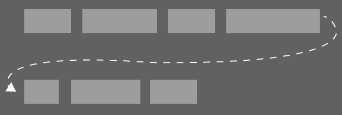 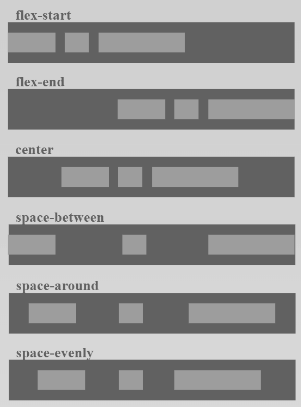 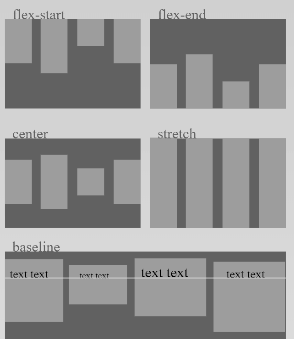 Présentation« Flexible box » permet d’agencer une page Web. Le principe consiste à disposer des boîtes dans des conteneurs. Le module permet de :distribuer horizontalement et verticalement les éléments d’un conteneur, avec passage à la ligne ;aligner et justifier les espaces entre les éléments ;ordonner les éléments ;gérer la taille des espaces et des éléments.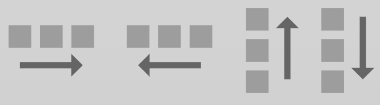 PrésentationIl existe aujourd’hui de nombreux moyens de naviguer sur le Web et on ne peut donc plus envisager de réaliser un site uniquement pour les utilisateurs de PC de bureau.Il devient ainsi nécessaire, que les pages Web s’adaptent d’elles-mêmes aux différents formats d’affichage.Le fichier CSS doit intégrer le code qui permet de réduire le format des images, des polices de caractères, d’éliminer des parties d’une page ou encore d’en changer la disposition, lorsque la zone d’affichage devient inférieure à un format donné.Les media queries sont les propriétés qui permettent l’usage de styles différents.Exemple d’utilisation :@media screen and (max-width : 640px){}Il est également possible d’associer des conditions avec les mots-clés « and, only, non, or ».function videoCamera() {imgVideo.src = lienVideo;}// Prise de photo, affichage et enregistrementfunction prendrePhoto() {const canvasPhoto = document.createElement("canvas"); const ctx = canvasPhoto.getContext('2d');const newText = document.createElement("p"); newText.innerHTML = "Photo "+cptPhotos; photo.appendChild(canvasPhoto); ctx.drawImage(imgVideo, 0, 0, 250, 150); photo.appendChild(newText);cptPhotos +=1;}// Eléments présents sur la pageconst urlCourante = document.location.href.replace(/\/$/, "");const imgVideo = document.querySelector("#idvideo"); const btnPlay = document.querySelector("#btnPlay"); const btnPhoto = document.querySelector("#btnPhoto"); const btnStop = document.querySelector("#btnStop"); let cptPhotos = 1; // pour numéroter les photosconst lienVideo = urlCourante+":8080?action=stream"; const lienPhoto = urlCourante+":8080?action=snapshot";// playbtnPlay.addEventListener("click", function() { videoCamera();});// photobtnPhoto.addEventListener("click", function() { prendrePhoto();});// stopbtnStop.addEventListener("click", function() { imageVideo();});DescriptionThe SQLite julianday function takes a date, allows you to apply modifiers and then returns the date as a Julian Day.A Julian Day is the number of days since Nov 24, 4714 BC 12:00pm Greenwich time in the Gregorian calendar. The julianday function returns the date as a floating-point number.SyntaxThe syntax for the julianday function in SQLite is:julianday(timestring [, modifier1, modifier2, ... modifier_n ] )Parameters or Argumentstimestring : A date value. It can be one of the following :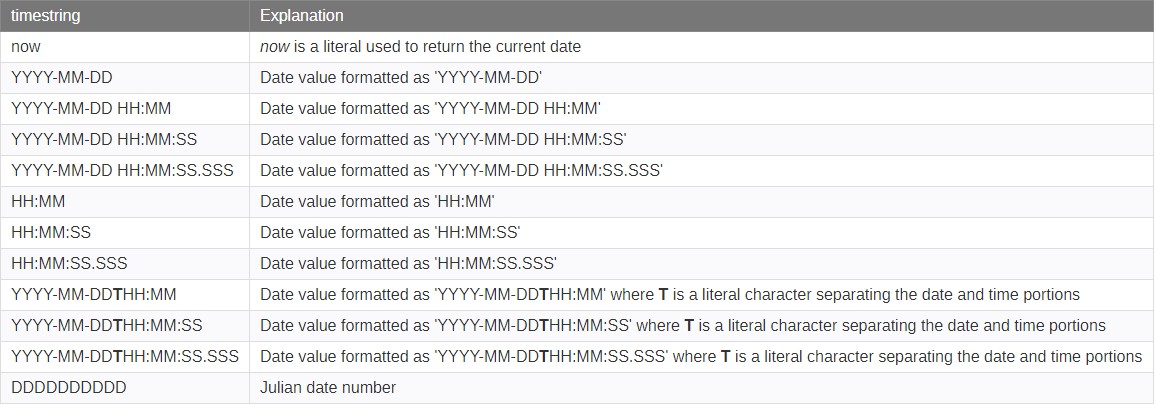 Current Date ExampleYou could retrieve the current date in SQLite using the "now" timestring with the julianday function as follows :SELECT JULIANDAY ('now') ;Result: 2459155.88	(Assuming current date is 2020-November-02 around 10 o’clock)Simple Date Example - 1 -You could convert a simple date to a Julian Day with the julianday function as follows :SELECT JULIANDAY ('2002-08-05') ;	(05 August 2002)Result: 2452491.5SELECT JULIANDAY ('2002-08-05 18:30') ;	(05 August 2002 18:30)Result: 2452492.27083333SELECT JULIANDAY ('2002-08-05 18:30:20') ;	(05 August 2002 18:30:20)Result: 2452492.27106481Simple Date Example - 2 -You could obtain a simple date from a Julian Day with the julianday function as follows :SELECT JULIANDAY ('2004-05-04 08:18:30') ;	(04 May 2004 08:18:30)Result: 2453129.84618056SELECT DATE (2453129.84618056) as Birthdate, TIME (2453129.84618056) as Birthtime ;Result : Birthdate : '2000-05-04, Birthtime : 08:18:30DescriptionLe projet SQLite propose l’utilisation des fonctions readfile() et writefile() pour faciliter la manipulation des fichiers de type BLOB.Fonction readfile()La fonction SQL readfile(X) lit le contenu entier d’un fichier nommé X et retourne son contenu comme un fichier de type BLOB dans une table. Cette fonctionnalité peut donc être utilisée pour charger un contenu dans une table.ExempleCREATE TABLE images (name TEXT, type TEXT, img BLOB) ;INSERT INTO images (name, type, img) VALUES (‘icon’, ‘jpeg’, readfile (‘icon.jpg’)) ;Fonction writefile()La fonction SQL writefile(X, Y) écrit le contenu du BLOB Y dans un fichier nommé X et retourne le nombre d’octets écrits. Elle peut donc être utilisée pour extraire un contenu de type BLOB et le stoker dans un fichier.ExempleSELECT writefile (‘icon.jpg’,img) FROM images WHERE name = ‘icon’ ;Note importante :Il faut noter que les fonctions readfile(X) et writefile(X,Y) ne sont pas des fonctions natives du moteur SQLite et sont des fonctions disponibles à partir du chargement des extensions.Le fichier source est fileio.c ; il est disponible dans les dépôts de SQLite. Il doit être compilé.L’outil DB-Browser dispose d’une fonctionnalité qui permet de charger directement les extensions disponibles sans passer par des requêtes SQL. Les deux copies d’écran ci-dessous montrent respectivement le chargement sous Windows et sous Linux-Ubuntu.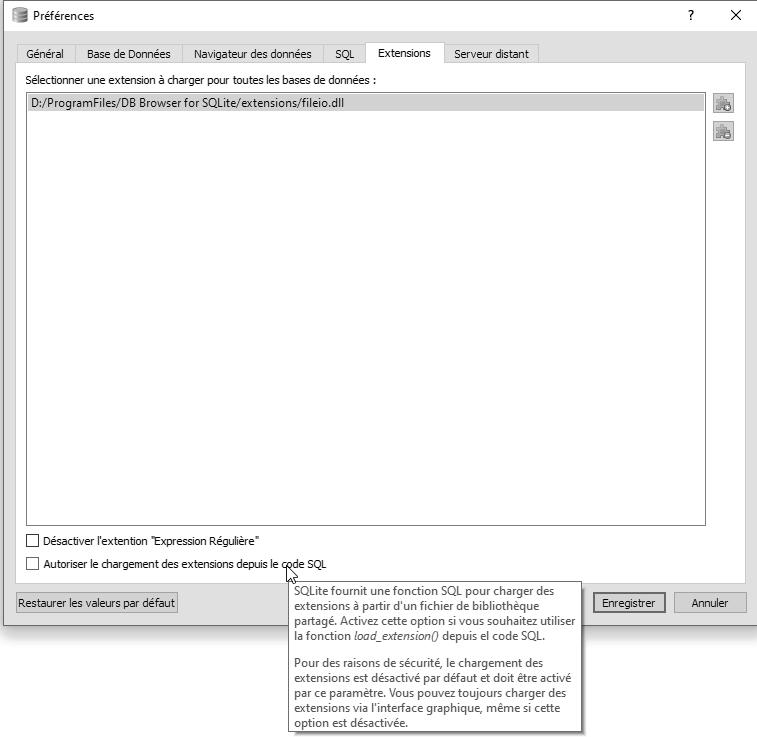 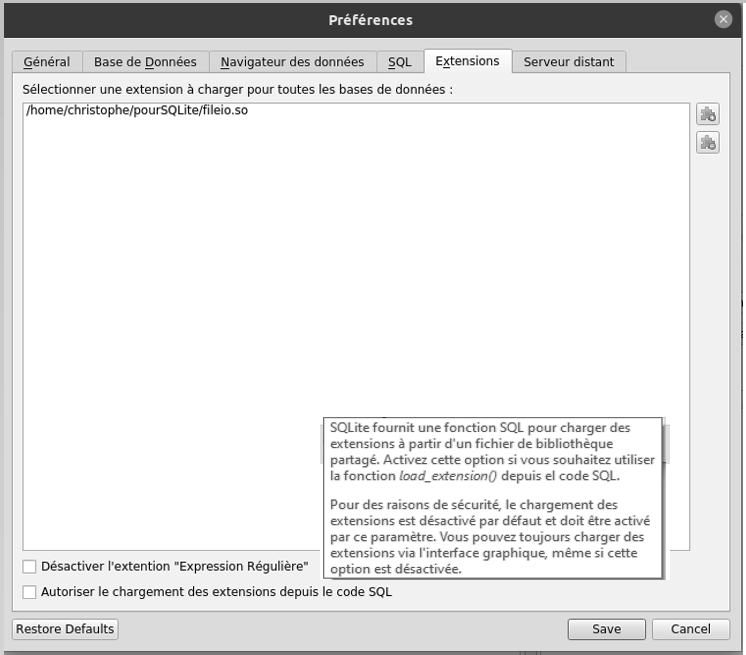 EDE NUM 1DOSSIER REPONSESDR : DOCUMENTS RÉPONSES : documents à compléter et à rendre par le candidat (tous les documents réponses sont à rendre, même non complétés).EDE NUM 1DR1 à DR5Tous les documents réponses sont à rendre, même non complétés.Tournez la page S.V.P.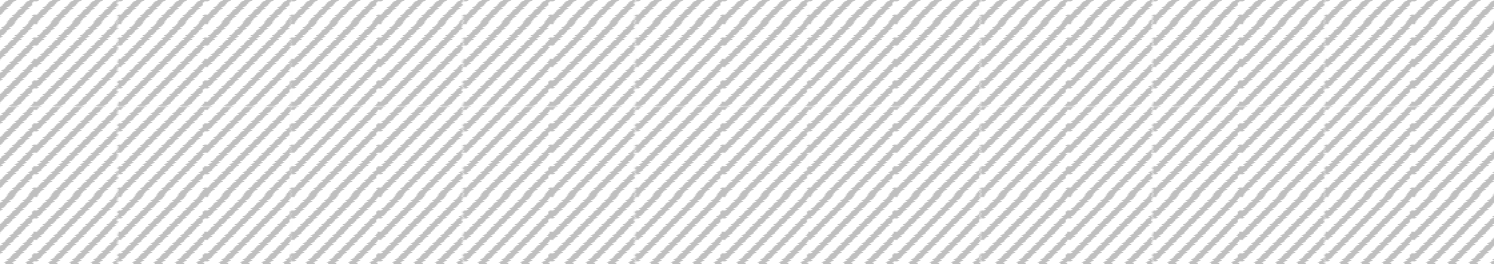 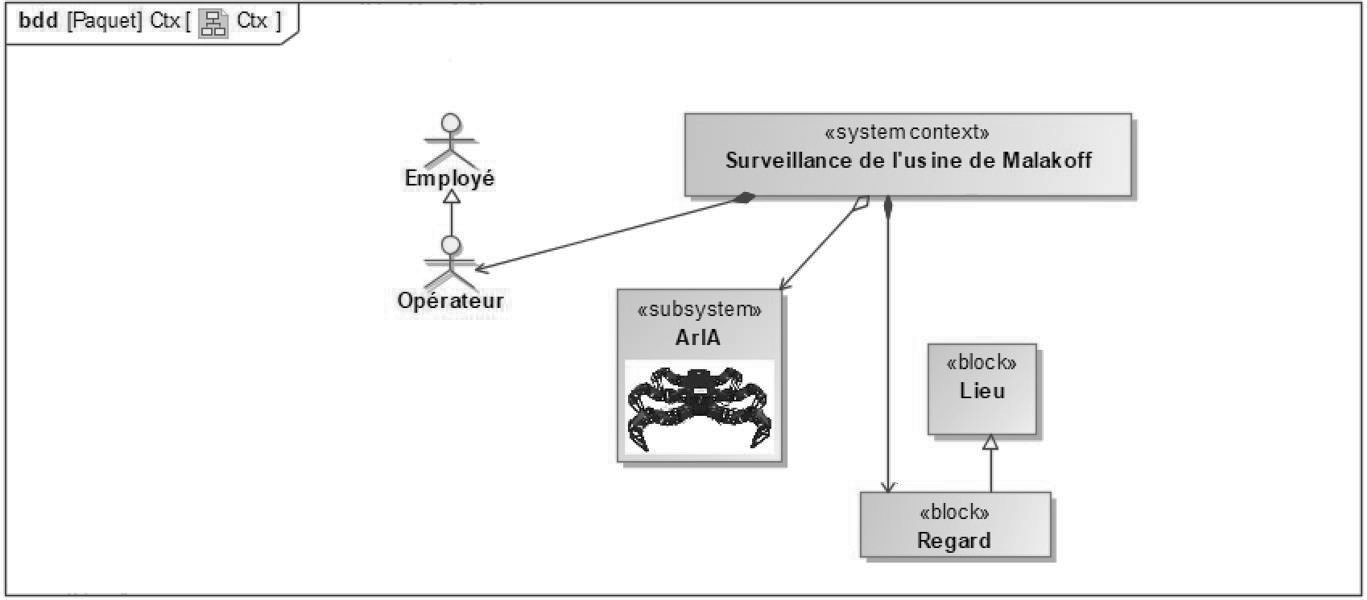 Compléter le tableau ci-dessous avec les différentes valeurs affichées à l’écran.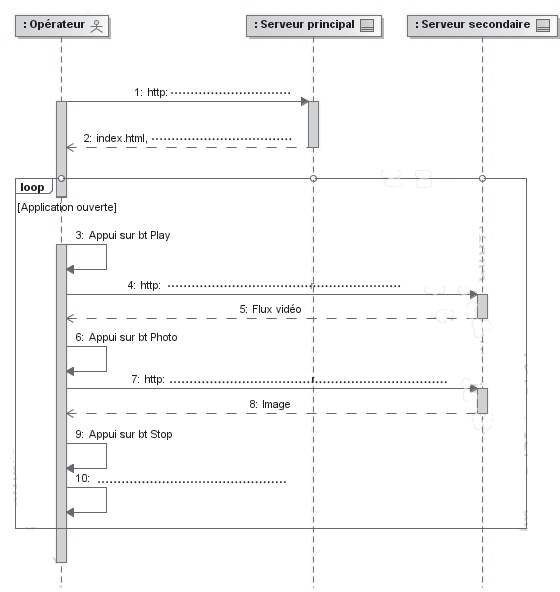 EDE NUM 1DR6 à DR8Tous les documents réponses sont à rendre, même non complétés.Tournez la page S.V.P.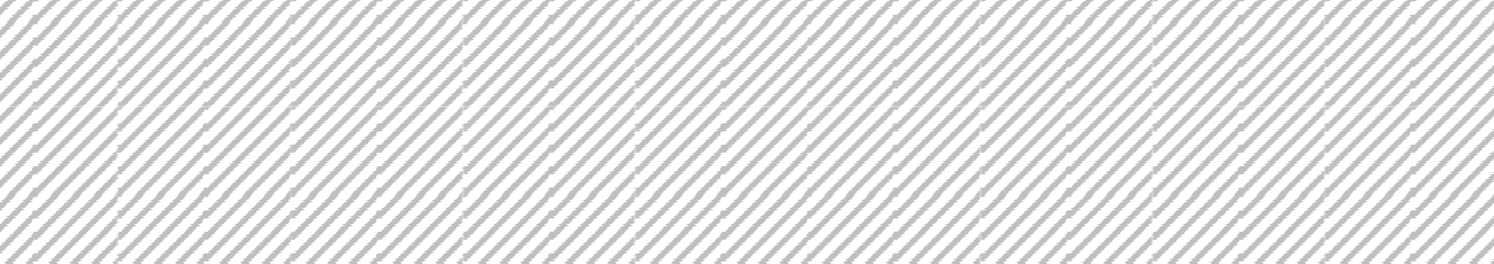 Page 51<?php// Réception de la chaine de caractèresswitch ($_POST['cmd']) {case "forward":$data = 0; break;case "left":$data = 3; break;case …………………………………………………………:…………………………………………………………; break;case "right":$data = 1; break;case "backward":$data = 2; break;case …………………………………………………………:…………………………………………………………; break;case "down":$data = 6; break;default:$data = "A"; break;};$host = "127.0.0.1";$port = 50000;// Création du socket$clientSocket50000= socket_create(AF_INET, SOCK_STREAM,0) or die("pb pour créer le socket\n");// Ouverture de la connexionsocket_connect ($clientSocket50000, $host, $port) ;// Emission de la variable data par le socket au serveursocket_write($clientSocket50000, $data, strlen ($data)) or die("pb d'écriture\n");// Fermeture du socket socket_close($clientSocket50000) ;?>Page 52Tournez la page S.V.P.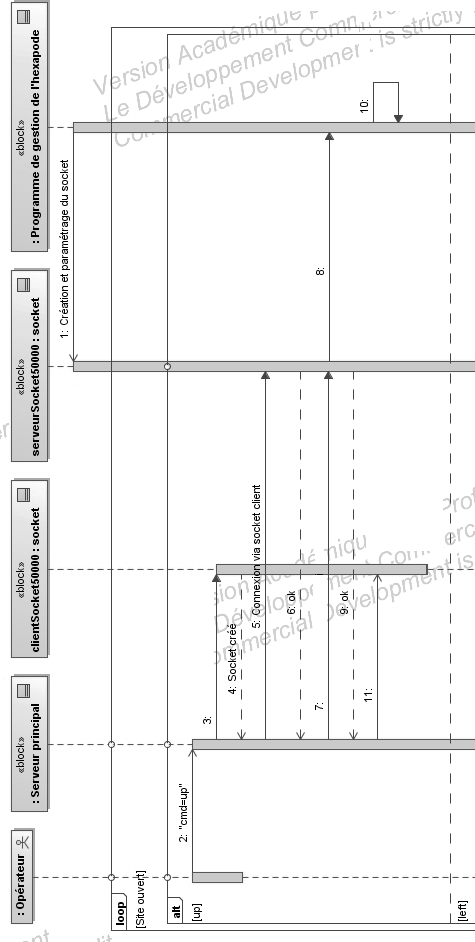 Page 53EDE NUM 1DR9 à DR11Tous les documents réponses sont à rendre, même non complétés.Tournez la page S.V.P.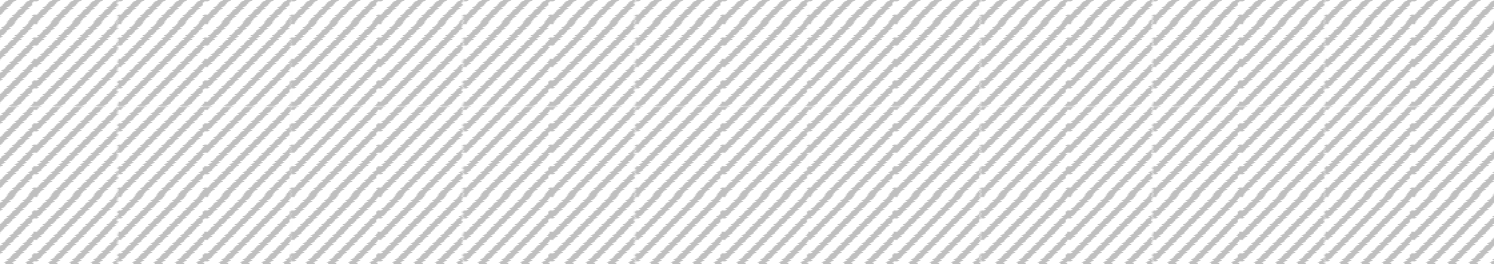 Requêtes initiales produites par l’outil MOCODOCREATE TABLE "ROBOTARIA" ( "ID_R" INTEGER,"dateMiseEnService" REAL, "photoRobot" BLOB, PRIMARY KEY ("ID_R"));CREATE TABLE "INSPECTER" ( "ID_R" INTEGER,"ID_L" INTEGER, "ID_I" VARCHAR(42),"dateInspection" REAL, "photoLieu" BLOB,PRIMARY KEY ("ID_R", "ID_L"),FOREIGN KEY ("ID_R") REFERENCES "ROBOTARIA" ("ID_R"), FOREIGN KEY ("ID_L") REFERENCES "LIEU" ("ID_L"));CREATE TABLE "LIEU" ( "ID_L" INTEGER,"codeBarres" INTEGER, "photoInitialeLieu" BLOB, PRIMARY KEY ("ID_L"));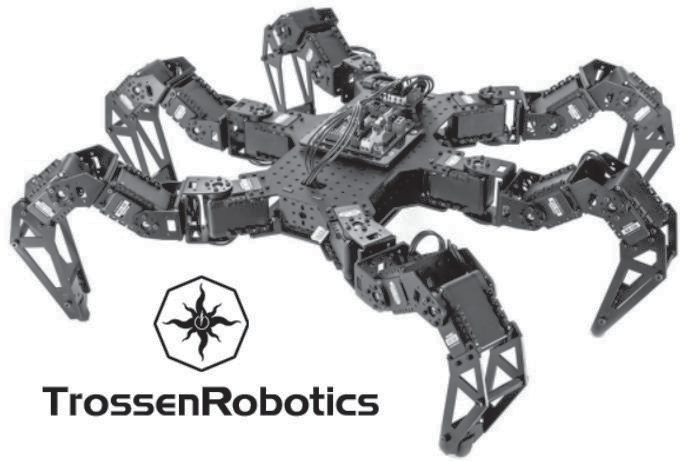 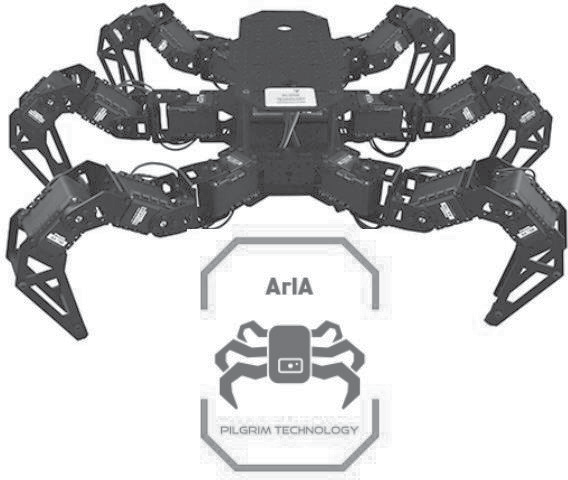 PhantomX Hexapod MK-III MetalArIAFigure 6 : Robot PhantomX Hexapod MK-III Metal et Robot ArIAFigure 6 : Robot PhantomX Hexapod MK-III Metal et Robot ArIAPatte centrale bâbordPatte centrale bâbordPatte centrale tribordPatte centrale tribordCoxa150 degrésCoxa150 degrésFémur109 degrésFémur191 degrésTibia227 degrésTibia73 degrésAppui sur le bouton 4equilibreHautMaximal ()Appui sur le bouton 5equilibreHautRepos ()Appui sur le boutonUp (btnu)Déclenchement de la méthodeequilibreHautMaximal()Appui sur le boutonStop (btns2)Déclenchement de la méthodeequilibreHautRepos()DT1Diagramme partiel des exigencesPage 33DT2Spécification et protocole utilisés par les servo-moteurs – ExtraitPage 34DT3Copies d’écran des trames de paramétrage des servo-moteursPage 37DT4Classes CDJHexapode et CDJPattePage 38DT5Module caméra de la Raspberry Pi 3 – ExtraitPage 39DT6Fichier partiel index.htmlPage 40DT7Fichier partiel styleCam.cssPage 41DT8Module flexbox – ExtraitPage 42DT9Responsive design – ExtraitPage 43DT10Fichier partiel codeSource.jsPage 44DT11Gestion du calendrier Julien en SQLite – ExtraitPage 45DT12Fonctions readfile() et writefile() en SQLite – ExtraitPage 46Header 1Header 2Packet IDLengthInstructionParam 1…Param NChecksum0xFF0xFFPacketIDLengthInstructionParam 1…Param NCHKSUMbody {table {background-image : url("images/fond.jpg");width : 250px;background-size: cover;height : 200px;font-family : 'cantarelloblique';border : 1px solid black;}vertical-align : middle;text-align : center;.titre {}display : flex;align-items : center;td {justify-content : space-evenly;text-align : center;}width : 20%;height : 33.33%;section {}display : grid;grid-template-columns : 60% 30%;td>img:hover {grid-gap : 10px;width : 30px;padding : 10px;}}td>img:active {#idvideo {transform : translateY(4px);width : 500px;}height : 375px;background-color : #B0B0B0;input {}width : 80px;height : 40px;font-size : 20px;vertical-align : middle}PropriétéValeurs (exemples)DescriptiondisplayflexPour définir le conteneurflex-directionrowrow-reverse columncolumn-reverseDe gauche à droite De droite à gauche De haut en basDe bas en hautflex-wrapwrapRetour automatique à la lignejustify-contentflex-startAligner au début (axe principal)flex-endAligner à la fincenterAligner au centrespace-betweenRépartir sur l’axe en jouant sur les espaces intermédiaires,space-arounden jouant sur tous les espaces (plus grand inter),space-evenlyen jouant proportionnellement sur tous les espacesalign-itemsflex-startAligner au début (axe secondaire)flex-endAligner à la fincenterAligner au centrestretchRépartir sur l’axebaselineAligner sur une ligne de baseorder1 ou 2 ou 3…Ordonne les élémentsflex1 ou 2 ou 3…Grossir un élément sur l’espace 1x, 2x, 3xSyntaxesCommentaires@media (max-width : 640px)Largeur de la fenêtre inférieure à 640 px@media (max-device-width : 640px)Largeur du périphérique inférieure à 640 px@media (orientation : landscape)Périphérique tenu horizontalementDR1Diagramme de contextePage 48DR2Trace de la fonction calculChecksum()Page 48DR3Méthode CDJServo::setPositionAbsolue()Page 49DR4Méthode CDJHexapode::equilibreHautRepos()Page 49DR5Diagramme de séquence : Gestion imagesPage 50DR6Commande par joystickPage 51DR7Commande par sockets : Fichier « cmdSocket.php »Page 52DR8Diagramme de séquence : Appui sur le bouton UpPage 53DR9Modification de la requête SQL de création de la table INSPECTERPage 54DR10Affichage des informations textuelles en mode consolePage 55DR11Affichage de la photo en mode consolePage 55Modèle CMEN-DOC v2 ©NEOPTEC(Suivi, s’il y a lieu, du nom d’usage)	$$$$$$$$$$$$$$$$$$$$$$$Nom de famille :Prénom(s)      :                 $$$$$$$$$$$$$$$$$$$$$$$Inscription :     $$$$$$$$$$	Né(e) le : $$	$$	$$$$Numéro(Le numéro est celui qui figure sur la convocation ou la feuille d’émargement)(Remplir cette partie à l’aide de la notice)Concours / Examen :  ………………………………..	Section/Spécialité/Série  : ………………………………………………………Epreuve :  ………………………………..	Matière : …………………………..    Session : ………………………………..Remplir soigneusement, sur CHAQUE feuille officielle, la zone d’identification en MAJUSCULES.Ne pas signer la composition et ne pas y apporter de signe distinctif pouvant indiquer sa provenance.CONSIGNES	Numéroter chaque PAGE (cadre en bas à droite de la page) et placer les feuilles dans le bon sens et dans l’ordre.Rédiger avec un stylo à encre foncée (bleue ou noire) et ne pas utiliser de stylo plume à encre claire. N’effectuer aucun collage ou découpage de sujets ou de feuille officielle. Ne joindre aucun brouillon.Valeur de iCaractère courantSomme couranteSomme courante (entier)00000 00010000 0001112345Somme finale complémentéeSomme finale complémentée (entier)Modèle CMEN-DOC v2 ©NEOPTEC(Suivi, s’il y a lieu, du nom d’usage)	$$$$$$$$$$$$$$$$$$$$$$$Nom de famille :Prénom(s)      :                 $$$$$$$$$$$$$$$$$$$$$$$Inscription :     $$$$$$$$$$	Né(e) le : $$	$$	$$$$Numéro(Le numéro est celui qui figure sur la convocation ou la feuille d’émargement)(Remplir cette partie à l’aide de la notice)Concours / Examen :  ………………………………..	Section/Spécialité/Série  : ………………………………………………………Epreuve :  ………………………………..	Matière : …………………………..    Session : ………………………………..Remplir soigneusement, sur CHAQUE feuille officielle, la zone d’identification en MAJUSCULES.Ne pas signer la composition et ne pas y apporter de signe distinctif pouvant indiquer sa provenance.CONSIGNES	Numéroter chaque PAGE (cadre en bas à droite de la page) et placer les feuilles dans le bon sens et dans l’ordre.Rédiger avec un stylo à encre foncée (bleue ou noire) et ne pas utiliser de stylo plume à encre claire. N’effectuer aucun collage ou découpage de sujets ou de feuille officielle. Ne joindre aucun brouillon.Modèle CMEN-DOC v2 ©NEOPTEC(Suivi, s’il y a lieu, du nom d’usage)	$$$$$$$$$$$$$$$$$$$$$$$Nom de famille :Prénom(s)      :                 $$$$$$$$$$$$$$$$$$$$$$$Inscription :     $$$$$$$$$$	Né(e) le : $$	$$	$$$$Numéro(Le numéro est celui qui figure sur la convocation ou la feuille d’émargement)(Remplir cette partie à l’aide de la notice)Concours / Examen :  ………………………………..	Section/Spécialité/Série  : ………………………………………………………Epreuve :  ………………………………..	Matière : …………………………..    Session : ………………………………..Remplir soigneusement, sur CHAQUE feuille officielle, la zone d’identification en MAJUSCULES.Ne pas signer la composition et ne pas y apporter de signe distinctif pouvant indiquer sa provenance.CONSIGNES	Numéroter chaque PAGE (cadre en bas à droite de la page) et placer les feuilles dans le bon sens et dans l’ordre.Rédiger avec un stylo à encre foncée (bleue ou noire) et ne pas utiliser de stylo plume à encre claire. N’effectuer aucun collage ou découpage de sujets ou de feuille officielle. Ne joindre aucun brouillon.